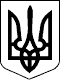 ВЕЛИКОСЕВЕРИНІВСЬКА СІЛЬСЬКА РАДА
КРОПИВНИЦЬКОГО РАЙОНУ КІРОВОГРАДСЬКОЇ ОБЛАСТІТРИДЦЯТЬ ВОСЬМА СЕСІЯ ВОСЬМОГО СКЛИКАННЯРІШЕННЯвід «» грудня 2019 року                                                                                      №с.Велика СеверинкаПро відмову у наданні дозволу на розробкупроекту землеустрою щодо відведенняземельної ділянки у власність під будівництво і обслуговування житлового будинку,господарських будівель та спорудгр. Махотці Олександру МиколайовичуВідповідно до ст. 26 Закону України «Про місцеве самоврядування в Україні», ст. 12,118 Земельного кодексу України та розглянувши заяву гр. Махотки Олександра Миколайовича,СІЛЬСЬКА РАДА ВИРІШИЛА:1. Відмовити гр. Махотці Олександру Миколайовичу у наданні дозволу на розробку проекту землеустрою щодо відведення земельної ділянки у власність під будівництво і обслуговування житлового будинку, господарських будівель та споруд у с. Підгайці Кропивницького району Кіровоградської області (заява від 14.11.2019 року № 331/02-24 із доданим викопіюванням бажаної земельної ділянки) в зв’язку з тим, що зазначена земельна ділянка  передана у власність гр. ________________ (рішення Великосеверинівської сільської ради від 16.04.2009 року №1780).2. Контроль за виконанням даного рішення покласти  на постійну комісію з питань земельних відносин, будівництва, транспорту, зв’язку, екології, благоустрою, комунальної власності, житлово-комунального господарства та охорони навколишнього середовища.Сільський голова                                                               С. ЛЕВЧЕНКОВЕЛИКОСЕВЕРИНІВСЬКА СІЛЬСЬКА РАДА
КРОПИВНИЦЬКОГО РАЙОНУ КІРОВОГРАДСЬКОЇ ОБЛАСТІТРИДЦЯТЬ ВОСЬМА СЕСІЯ ВОСЬМОГО СКЛИКАННЯРІШЕННЯвід «» грудня 2019 року                                                                                      №с.Велика СеверинкаПро відмову у передачі земельної ділянки у власність для ведення особистого селянського господарствагр. Ткаченку Олексію АндрійовичуВідповідно до ст. 26 Закону України «Про місцеве самоврядування в Україні», ст. 12,118 Земельного кодексу України та розглянувши заяву гр. Ткаченка Олексія Андрійовича,СІЛЬСЬКА РАДА ВИРІШИЛА:1. Відмовити гр. Ткаченку Олексію Андрійовичу у передачі земельної ділянки у власність для ведення особистого селянського господарства, кадастровий номер 3522586400:02:000:1572, на території Великосеверинівської сільської ради Кропивницького району Кіровоградської області (заява від 27.11.2019 року № 710/05-30 із доданим викопіюванням бажаної земельної ділянки) в зв’язку з тим, що зазначена земельна ділянка  передана у власність гр. ________________ (рішення Великосеверинівської сільської ради від 08.02.2019 року №708).2. Контроль за виконанням даного рішення покласти  на постійну комісію з питань земельних відносин, будівництва, транспорту, зв’язку, екології, благоустрою, комунальної власності, житлово-комунального господарства та охорони навколишнього середовища.Сільський голова                                                               С. ЛЕВЧЕНКОВЕЛИКОСЕВЕРИНІВСЬКА СІЛЬСЬКА РАДА
КРОПИВНИЦЬКОГО РАЙОНУ КІРОВОГРАДСЬКОЇ ОБЛАСТІТРИДЦЯТЬ ВОСЬМА СЕСІЯ ВОСЬМОГО СКЛИКАННЯРІШЕННЯвід «» грудня 2019 року                                                                                      №с.Велика СеверинкаПро відмову у затвердженні проекту землеустрою  щодо відведення земельної ділянки у власність для ведення особистого селянського господарствагр. Зайцеву Богдану ОлександровичуВідповідно до ст. 26 Закону України «Про місцеве самоврядування в Україні», ст. 12,118 Земельного кодексу України та розглянувши заяву гр. Зайцева Богдана Олександровича,СІЛЬСЬКА РАДА ВИРІШИЛА:1. Відмовити гр. Зайцеву Богдану Олександровичу у погоджені проекту землеустрою щодо відведення земельної ділянки у власність для ведення особистого селянського господарства, кадастровий номер 3522586400:02:000:1592, на території Великосеверинівської сільської ради Кропивницького району Кіровоградської області (заява від 26.11.2019 року № 341/02-24) в зв’язку з тим, що зазначена земельна ділянка  передана у власність гр. ________________ (рішення Великосеверинівської сільської ради від 08.02.2019 року №707).2. Контроль за виконанням даного рішення покласти  на постійну комісію з питань земельних відносин, будівництва, транспорту, зв’язку, екології, благоустрою, комунальної власності, житлово-комунального господарства та охорони навколишнього середовища.Сільський голова                                                               С. ЛЕВЧЕНКОВЕЛИКОСЕВЕРИНІВСЬКА СІЛЬСЬКА РАДА
КРОПИВНИЦЬКОГО РАЙОНУ КІРОВОГРАДСЬКОЇ ОБЛАСТІТРИДЦЯТЬ ВОСЬМА СЕСІЯ ВОСЬМОГО СКЛИКАННЯРІШЕННЯвід «» грудня 2019 року                                                                                      №с.Велика СеверинкаПро відмову у наданні дозволу на розробку проекту землеустрою щодо відведення земельної ділянки у власність для веденняіндивідуального садівництвагр. Гонді Віктору Васильовичу		Відповідно до п. 34 ст. 26 Закону України «Про місцеве самоврядування в Україні», ст. 12, 118 Земельного кодексу України,  та розглянувши заяву  гр. Гонди Віктора Васильовича,СІЛЬСЬКА РАДА ВИРІШИЛА:1.Відмовити гр. Гонді Віктору Васильовичу у наданні дозволу на розробку проекту землеустрою щодо відведення земельної ділянки у власність площею 0,0200 га для ведення індивідуального садівництва у с. Підгайці Кропивницького району Кіровоградської області (заява від 13.11.2019 року № Г-157 із доданим викопіюванням бажаної земельної ділянки) в зв’язку з з невідповідністю місця розташування об’єкта вимогам генерального плану  села Підгайці Кропивницького району Кіровоградської області.Сільський голова                                                               С. ЛЕВЧЕНКОВЕЛИКОСЕВЕРИНІВСЬКА СІЛЬСЬКА РАДА
КРОПИВНИЦЬКОГО РАЙОНУ КІРОВОГРАДСЬКОЇ ОБЛАСТІТРИДЦЯТЬ ВОСЬМА СЕСІЯ ВОСЬМОГО СКЛИКАННЯРІШЕННЯвід «» грудня 2019 року                                                                                      №с.Велика СеверинкаПро відмову у наданні дозволу на розробкупроекту землеустрою щодо відведенняземельної ділянки у власність для ведення особистого селянського господарствагр. Іноземцевій Марині ДмитрівніВідповідно до ст. 26 Закону України «Про місцеве самоврядування в Україні», ст. 12,118 Земельного кодексу України та розглянувши заяву гр. Іноземцевої Марини Дмитрівни,СІЛЬСЬКА РАДА ВИРІШИЛА:1. Відмовити гр. Іноземцевій Марині Дмитрівні у наданні дозволу на розробку проекту землеустрою щодо відведення земельної ділянки у власність ведення особистого селянського господарства на території Великосеверинівської сільської ради Кропивницького району Кіровоградської області (заява від 13.11.2019 року № 328/02-24 із доданим викопіюванням бажаної земельної ділянки) в зв’язку з тим, що на зазначену територію надано Розпорядження голови Кропивницької районної державної адміністрації від 18 листопада 2019 року № 250-р.2. Контроль за виконанням даного рішення покласти  на постійну комісію з питань земельних відносин, будівництва, транспорту, зв’язку, екології, благоустрою, комунальної власності, житлово-комунального господарства та охорони навколишнього середовища.Сільський голова                                                               С. ЛЕВЧЕНКОВЕЛИКОСЕВЕРИНІВСЬКА СІЛЬСЬКА РАДА
КРОПИВНИЦЬКОГО РАЙОНУ КІРОВОГРАДСЬКОЇ ОБЛАСТІТРИДЦЯТЬ ВОСЬМА СЕСІЯ ВОСЬМОГО СКЛИКАННЯРІШЕННЯвід «» грудня 2019 року                                                                                      №с.Велика СеверинкаПро відмову у наданні дозволу на розробкупроекту землеустрою щодо відведенняземельної ділянки у власність для ведення особистого селянського господарствагр. Фьодорову Олександру МиколайовичуВідповідно до ст. 26 Закону України «Про місцеве самоврядування в Україні», ст. 12,118 Земельного кодексу України та розглянувши заяву гр. Фьодорова Олександра Миколайовича,СІЛЬСЬКА РАДА ВИРІШИЛА:1. Відмовити гр. Фьодорову Олександру Миколайовичу у наданні дозволу на розробку проекту землеустрою щодо відведення земельної ділянки у власність ведення особистого селянського господарства на території Великосеверинівської сільської ради Кропивницького району Кіровоградської області (заява від 13.11.2019 року № 325/02-24 із доданим викопіюванням бажаної земельної ділянки) в зв’язку з тим, що на зазначену територію надано Розпорядження голови Кропивницької районної державної адміністрації від 18 листопада 2019 року № 250-р.2. Контроль за виконанням даного рішення покласти  на постійну комісію з питань земельних відносин, будівництва, транспорту, зв’язку, екології, благоустрою, комунальної власності, житлово-комунального господарства та охорони навколишнього середовища.Сільський голова                                                               С. ЛЕВЧЕНКОВЕЛИКОСЕВЕРИНІВСЬКА СІЛЬСЬКА РАДА
КРОПИВНИЦЬКОГО РАЙОНУ КІРОВОГРАДСЬКОЇ ОБЛАСТІТРИДЦЯТЬ ВОСЬМА СЕСІЯ ВОСЬМОГО СКЛИКАННЯРІШЕННЯвід «» грудня 2019 року                                                                                      №с.Велика СеверинкаПро відмову у наданні дозволу на розробкупроекту землеустрою щодо відведенняземельної ділянки у власність для ведення особистого селянського господарствагр. Фьодоровій Валерії ОлександрівніВідповідно до ст. 26 Закону України «Про місцеве самоврядування в Україні», ст. 12,118 Земельного кодексу України та розглянувши заяву гр. Фьодорової Валерії Олександрівни,СІЛЬСЬКА РАДА ВИРІШИЛА:1. Відмовити гр. Фьодоровій Валерії Олександрівні у наданні дозволу на розробку проекту землеустрою щодо відведення земельної ділянки у власність ведення особистого селянського господарства на території Великосеверинівської сільської ради Кропивницького району Кіровоградської області (заява від 13.11.2019 року № 326/02-24 із доданим викопіюванням бажаної земельної ділянки) в зв’язку з тим, що на зазначену територію надано Розпорядження голови Кропивницької районної державної адміністрації від 18 листопада 2019 року № 250-р.2. Контроль за виконанням даного рішення покласти  на постійну комісію з питань земельних відносин, будівництва, транспорту, зв’язку, екології, благоустрою, комунальної власності, житлово-комунального господарства та охорони навколишнього середовища.Сільський голова                                                               С. ЛЕВЧЕНКОВЕЛИКОСЕВЕРИНІВСЬКА СІЛЬСЬКА РАДА
КРОПИВНИЦЬКОГО РАЙОНУ КІРОВОГРАДСЬКОЇ ОБЛАСТІТРИДЦЯТЬ ВОСЬМА СЕСІЯ ВОСЬМОГО СКЛИКАННЯРІШЕННЯвід «» грудня 2019 року                                                                                      №с.Велика СеверинкаПро відмову у наданні дозволу на розробкупроекту землеустрою щодо відведенняземельної ділянки у власність для ведення особистого селянського господарствагр. Фьодоровій Анні ОлександрівніВідповідно до ст. 26 Закону України «Про місцеве самоврядування в Україні», ст. 12,118 Земельного кодексу України та розглянувши заяву гр. Фьодорової Анни Олександрівни,СІЛЬСЬКА РАДА ВИРІШИЛА:1. Відмовити гр. Фьодоровій Анні Олександрівні у наданні дозволу на розробку проекту землеустрою щодо відведення земельної ділянки у власність ведення особистого селянського господарства на території Великосеверинівської сільської ради Кропивницького району Кіровоградської області (заява від 13.11.2019 року № 324/02-24 із доданим викопіюванням бажаної земельної ділянки) в зв’язку з тим, що на зазначену територію надано Розпорядження голови Кропивницької районної державної адміністрації від 18 листопада 2019 року № 250-р.2. Контроль за виконанням даного рішення покласти  на постійну комісію з питань земельних відносин, будівництва, транспорту, зв’язку, екології, благоустрою, комунальної власності, житлово-комунального господарства та охорони навколишнього середовища.Сільський голова                                                               С. ЛЕВЧЕНКОВЕЛИКОСЕВЕРИНІВСЬКА СІЛЬСЬКА РАДА
КРОПИВНИЦЬКОГО РАЙОНУ КІРОВОГРАДСЬКОЇ ОБЛАСТІТРИДЦЯТЬ ВОСЬМА СЕСІЯ ВОСЬМОГО СКЛИКАННЯРІШЕННЯвід «» грудня 2019 року                                                                                      №с.Велика СеверинкаПро відмову у наданні дозволу на розробкупроекту землеустрою щодо відведенняземельної ділянки у власність для ведення особистого селянського господарствагр. Фьодорову Артему СергійовичуВідповідно до ст. 26 Закону України «Про місцеве самоврядування в Україні», ст. 12,118 Земельного кодексу України та розглянувши заяву гр. Фьодорова Артема Сергійовича,СІЛЬСЬКА РАДА ВИРІШИЛА:1. Відмовити гр. Фьодорову Артему Сергійовичу у наданні дозволу на розробку проекту землеустрою щодо відведення земельної ділянки у власність ведення особистого селянського господарства на території Великосеверинівської сільської ради Кропивницького району Кіровоградської області (заява від 13.11.2019 року № 327/02-24 із доданим викопіюванням бажаної земельної ділянки) в зв’язку з тим, що на зазначену територію надано Розпорядження голови Кропивницької районної державної адміністрації від 18 листопада 2019 року № 250-р.2. Контроль за виконанням даного рішення покласти  на постійну комісію з питань земельних відносин, будівництва, транспорту, зв’язку, екології, благоустрою, комунальної власності, житлово-комунального господарства та охорони навколишнього середовища.Сільський голова                                                               С. ЛЕВЧЕНКОВЕЛИКОСЕВЕРИНІВСЬКА СІЛЬСЬКА РАДА
КРОПИВНИЦЬКОГО РАЙОНУ КІРОВОГРАДСЬКОЇ ОБЛАСТІТРИДЦЯТЬ ВОСЬМА СЕСІЯ ВОСЬМОГО СКЛИКАННЯРІШЕННЯвід «» грудня 2019 року                                                                                 №с.Велика СеверинкаПро надання дозволу на розробку проекту землеустрою щодо відведення у власність земельної ділянки для ведення індивідуального садівництва у с. Оситняжкагр. Медведєву Миколі ВолодимировичуВідповідно  пп.34 п.1 ст. 26  Закону України “Про місцеве самоврядування в України”, ст.ст.12, 33, 81, 118, 121 125,126 Земельного кодексу України, ст.ст. 19, 20, 50 Закону України “Про землеустрій” та розглянувши заяву гр. Медведєва Миколи Володимировича,СІЛЬСЬКА РАДА ВИРІШИЛА:1.Надати дозвіл гр. Медведєву Миколі Володимировичу на розробку проекту землеустрою щодо відведення у власність земельні ділянки орієнтовною площею 0,0300 га з них: 0,0300 га для індивідуального садівництва  (КВЦПЗ А 01.05), із земель запасу комунальної власності, сільськогосподарських земель, садів в селі Оситняжка по вул. Черемушки, Кропивницького району Кіровоградської області.2.Зобов”язати гр. Медведєва Миколу Володимировича  замовити проект землеустрою щодо відведення у власність земельної ділянки вказаної в п.1 даного рішення в землевпорядній організації, що має відповідну ліцензію, та подати його на затвердження чергової сесії.3.Попередити гр. Медведєва Миколу Володимировича про те, що приступати до використання земельної ділянки до встановлення меж в натурі (на місцевості), одержання документів, що посвідчує право на неї, та їх державної реєстрації - забороняється.4.Землевпорядній організації, що буде виконувати розробку проекту землеустрою щодо відведення у власність земельної ділянки, суворо дотримуватись вимог генеральних планів забудови населених пунктів Великосеверинівської сільської ради.5. Контроль за виконанням даного рішення покласти  на постійну комісію з питань земельних відносин, будівництва, транспорту, зв’язку, екології, благоустрою, комунальної власності, житлово-комунального господарства та охорони навколишнього середовища.Сільський голова                                                             С. ЛЕВЧЕНКОВЕЛИКОСЕВЕРИНІВСЬКА СІЛЬСЬКА РАДА
КРОПИВНИЦЬКОГО РАЙОНУ КІРОВОГРАДСЬКОЇ ОБЛАСТІТРИДЦЯТЬ ВОСЬМА СЕСІЯ ВОСЬМОГО СКЛИКАННЯРІШЕННЯвід «» грудня 2019 року                                                                                   №с.Велика СеверинкаПро надання дозволу на розробку проектуземлеустрою щодо відведення у власність земельної ділянки для ведення індивідуального садівництва в СТ «Труд» гр. Карпенку Валерію Вікторовичу                        Відповідно пп.34 п.1 ст. 26 Закону України “Про місцеве самоврядування в Україні”, ст.ст.12,35,81,118,121,125,126 Земельного кодексу України, ст.ст. 19, 20, 50 Закону України “Про землеустрій”, та розглянувши заяву гр. Карпенка Валерія Вікторовича,СІЛЬСЬКА РАДА ВИРІШИЛА:1. Надати дозвіл гр. Карпенку Валерію Вікторовичу на розробку проекту землеустрою щодо відведення у власність земельної ділянки орієнтовною площею 0,0800 га з них: 0,0800 га — для індивідуального садівництва  (КВЦПЗ А 01.05), із земель запасу комунальної власності, сільськогосподарських земель, садів, що перебувають в постійному користуванні СТ «Труд», земельна ділянка № 205 на території Великосеверинівської сільської ради Кропивницького району Кіровоградської області.2.Зобов”язати гр. Карпенка Валерія Вікторовича замовити проект землеустрою щодо відведення у власність земельної ділянки вказаної в п.1 цього рішення в землевпорядній організації, що має відповідну ліцензію, та подати його на затвердження чергової сесії.3.Попередити гр. Карпенка Валерія Вікторовича про те, що приступати до використання земельної ділянки до встановлення меж в натурі (на місцевості), одержання документів, що посвідчує право на неї, та їх державної реєстрації – забороняється.4.Землевпорядній організації, що буде виконувати розробку проекту землеустрою щодо відведення у власність земельних ділянок, суворо дотримуватись вимог генеральних планів забудови населених пунктів Великосеверинівської сільської ради.5. Контроль за виконанням даного рішення покласти  на постійну комісію з питань земельних відносин, будівництва, транспорту, зв’язку, екології, благоустрою, комунальної власності, житлово-комунального господарства та охорони навколишнього середовища.Сільський голова                                                             С. ЛЕВЧЕНКОВЕЛИКОСЕВЕРИНІВСЬКА СІЛЬСЬКА РАДА
КРОПИВНИЦЬКОГО РАЙОНУ КІРОВОГРАДСЬКОЇ ОБЛАСТІТРИДЦЯТЬ ВОСЬМА СЕСІЯ ВОСЬМОГО СКЛИКАННЯРІШЕННЯвід «» грудня 2019 року                                                                                   №с.Велика СеверинкаПро надання дозволу на розробку проектуземлеустрою щодо відведення у власність земельної ділянки для ведення індивідуального садівництва в СТ «Зірка» гр. Дробот Ользі Станіславівні                        Відповідно пп.34 п.1 ст. 26 Закону України “Про місцеве самоврядування в Україні”, ст.ст.12,35,81,118,121,125,126 Земельного кодексу України, ст.ст. 19, 20, 50 Закону України “Про землеустрій”, та розглянувши заяву гр. Дробот Ольги Станіславівни,СІЛЬСЬКА РАДА ВИРІШИЛА:1. Надати дозвіл гр. Дробот Ользі Станіславівні на розробку проекту землеустрою щодо відведення у власність земельної ділянки орієнтовною площею 0,1140 га з них: 0,1140 га — для індивідуального садівництва  (КВЦПЗ А 01.05), із земель запасу комунальної власності, сільськогосподарських земель, садів, що перебувають в постійному користуванні СТ «Зірка», земельна ділянка № 123 на території Великосеверинівської сільської ради Кропивницького району Кіровоградської області.2.Зобов”язати гр. Дробот Ольгу Станіславівну замовити проект землеустрою щодо відведення у власність земельної ділянки вказаної в п.1 цього рішення в землевпорядній організації, що має відповідну ліцензію, та на подати його на затвердження чергової сесії.3.Попередити гр. Дробот Ольгу Станіславівну про те, що приступати до використання земельної ділянки до встановлення меж в натурі (на місцевості), одержання документів, що посвідчує право на неї, та їх державної реєстрації – забороняється.4.Землевпорядній організації, що буде виконувати розробку проекту землеустрою щодо відведення у власність земельних ділянок, суворо дотримуватись вимог генеральних планів забудови населених пунктів Великосеверинівської сільської ради.5. Контроль за виконанням даного рішення покласти  на постійну комісію з питань земельних відносин, будівництва, транспорту, зв’язку, екології, благоустрою, комунальної власності, житлово-комунального господарства та охорони навколишнього середовища.Сільський голова                                                            С. ЛЕВЧЕНКОВЕЛИКОСЕВЕРИНІВСЬКА СІЛЬСЬКА РАДА
КРОПИВНИЦЬКОГО РАЙОНУ КІРОВОГРАДСЬКОЇ ОБЛАСТІТРИДЦЯТЬ ВОСЬМА СЕСІЯ ВОСЬМОГО СКЛИКАННЯРІШЕННЯвід «» грудня 2019 року                                                                                   №с.Велика СеверинкаПро надання дозволу на розробку проектуземлеустрою щодо відведення у власність земельної ділянки для ведення індивідуального садівництва в СТ «Зірка» гр. Ємельяновій Вікторії Леонідівні             Відповідно пп.34 п.1 ст. 26 Закону України “Про місцеве самоврядування в Україні”, ст.ст.12,35,81,118,121,125,126 Земельного кодексу України, ст.ст. 19, 20, 50 Закону України “Про землеустрій”, та розглянувши заяву гр. Ємельянової Вікторії Леонідівни ,СІЛЬСЬКА РАДА ВИРІШИЛА:1. Надати дозвіл гр. Ємельяновій Вікторії Леонідівні на розробку проекту землеустрою щодо відведення у власність земельної ділянки орієнтовною площею 0,1140 га з них: 0,1140 га — для індивідуального садівництва  (КВЦПЗ А 01.05), із земель запасу комунальної власності, сільськогосподарських земель, садів, що перебувають в постійному користуванні СТ «Зірка», земельна ділянка № 122 на території Великосеверинівської сільської ради Кропивницького району Кіровоградської області.2.Зобов”язати гр. Ємельянову Вікторію Леонідівну замовити проект землеустрою щодо відведення у власність земельної ділянки вказаної в п.1 цього рішення в землевпорядній організації, що має відповідну ліцензію, та подати його на затвердження чергової сесії.3.Попередити гр. Ємельянову Вікторію Леонідівну про те, що приступати до використання земельної ділянки до встановлення меж в натурі (на місцевості), одержання документів, що посвідчує право на неї, та їх державної реєстрації – забороняється.4.Землевпорядній організації, що буде виконувати розробку проекту землеустрою щодо відведення у власність земельних ділянок, суворо дотримуватись вимог генеральних планів забудови населених пунктів Великосеверинівської сільської ради.5. Контроль за виконанням даного рішення покласти  на постійну комісію з питань земельних відносин, будівництва, транспорту, зв’язку, екології, благоустрою, комунальної власності, житлово-комунального господарства та охорони навколишнього середовища.Сільський голова                                                             С. ЛЕВЧЕНКОВЕЛИКОСЕВЕРИНІВСЬКА СІЛЬСЬКА РАДА
КРОПИВНИЦЬКОГО РАЙОНУ КІРОВОГРАДСЬКОЇ ОБЛАСТІТРИДЦЯТЬ ВОСЬМА СЕСІЯ ВОСЬМОГО СКЛИКАННЯРІШЕННЯвід «» грудня 2019 року                                                                                    №с.Велика СеверинкаПро надання дозволу на розробку проекту землеустроющодо відведення у власність земельних ділянок длябудівництва та обслуговування житлового будинкугосподарських будівель та споруд (присадибна ділянка)в селі Підгайці гр. Кравченко Надії Михайлівні              Відповідно  пп.34 п.1 ст. 26  Закону України “Про місцеве самоврядування в Україні”, ст.ст.12, 39,81, 118, 121 125,126 Земельного кодексу України, ст.ст. 19, 20, 50 Закону України “Про землеустрій” та розглянувши заяву гр. Кравченко Надії Михайлівни,СІЛЬСЬКА РАДА ВИРІШИЛА:1.Надати дозвіл гр. Кравченко Надії Михайлівні на розробку проекту землеустрою щодо відведення у власність земельні ділянки орієнтовною площею 0,1300 га з них: 0,1300 га — для будівництва та обслуговування житлового будинку господарських будівель та споруд (присадибна ділянка) (КВЦПЗ В 02.01) за рахунок земель запасу населеного пункту, земель житлової та громадської забудови призначених для одно – та двоповерхової забудови, в селі Підгайці по вул. Садова, 57, Кропивницького району Кіровоградської області.2.Зобов”язати гр. Кравченко Надію Михайлівну  замовити проект землеустрою щодо відведення у власність земельної ділянки вказаної в п.1 даного рішення в землевпорядній організації, що має відповідну ліцензію, та подати його на затвердження чергової сесії.3.Попередити гр. Кравченко Надію Михайлівну  про те, що приступати до використання земельної ділянки до встановлення меж в натурі (на місцевості), одержання документів, що посвідчує право на неї, та їх державної реєстрації - забороняється.4.Землевпорядній організації, що буде виконувати розробку проекту землеустрою щодо відведення у власність земельної ділянки, суворо дотримуватись вимог генеральних планів забудови населених пунктів Великосеверинівської сільської ради.5. Контроль за виконанням даного рішення покласти  на постійну комісію з питань земельних відносин, будівництва, транспорту, зв’язку, екології, благоустрою, комунальної власності, житлово-комунального господарства та охорони навколишнього середовища.Сільський голова                                                                        С. ЛЕВЧЕНКОВЕЛИКОСЕВЕРИНІВСЬКА СІЛЬСЬКА РАДА
КРОПИВНИЦЬКОГО РАЙОНУ КІРОВОГРАДСЬКОЇ ОБЛАСТІТРИДЦЯТЬ ВОСЬМА СЕСІЯ ВОСЬМОГО СКЛИКАННЯРІШЕННЯвід «» грудня 2019 року                                                                                    №с.Велика СеверинкаПро надання дозволу на розробку проекту землеустроющодо відведення у власність земельних ділянок длябудівництва та обслуговування житлового будинкугосподарських будівель та споруд (присадибна ділянка)в селі Підгайці гр. Салову Сергію Віталійовичу             Відповідно  пп.34 п.1 ст. 26  Закону України “Про місцеве самоврядування в Україні”, ст.ст.12, 39,81, 118, 121 125,126 Земельного кодексу України, ст.ст. 19, 20, 50 Закону України “Про землеустрій” та розглянувши заяву гр. Салова Сергія Віталійовича,СІЛЬСЬКА РАДА ВИРІШИЛА:1.Надати дозвіл гр. Салову Сергію Віталійовичу на розробку проекту землеустрою щодо відведення у власність земельні ділянки орієнтовною площею 0,1300 га з них: 0,1300 га — для будівництва та обслуговування житлового будинку господарських будівель та споруд (присадибна ділянка) (КВЦПЗ В 02.01) за рахунок земель запасу населеного пункту, земель житлової та громадської забудови призначених для одно – та двоповерхової забудови, в селі Підгайці по вул. Садова, 59, Кропивницького району Кіровоградської області.2.Зобов”язати гр. Салова Сергія Віталійовича замовити проект землеустрою щодо відведення у власність земельної ділянки вказаної в п.1 даного рішення в землевпорядній організації, що має відповідну ліцензію, та подати його на затвердження чергової сесії.3.Попередити гр. Салова Сергія Віталійовича  про те, що приступати до використання земельної ділянки до встановлення меж в натурі (на місцевості), одержання документів, що посвідчує право на неї, та їх державної реєстрації - забороняється.4.Землевпорядній організації, що буде виконувати розробку проекту землеустрою щодо відведення у власність земельної ділянки, суворо дотримуватись вимог генеральних планів забудови населених пунктів Великосеверинівської сільської ради.5. Контроль за виконанням даного рішення покласти  на постійну комісію з питань земельних відносин, будівництва, транспорту, зв’язку, екології, благоустрою, комунальної власності, житлово-комунального господарства та охорони навколишнього середовища.Сільський голова                                                                        С. ЛЕВЧЕНКОВЕЛИКОСЕВЕРИНІВСЬКА СІЛЬСЬКА РАДА
КРОПИВНИЦЬКОГО РАЙОНУ КІРОВОГРАДСЬКОЇ ОБЛАСТІТРИДЦЯТЬ ВОСЬМА СЕСІЯ ВОСЬМОГО СКЛИКАННЯРІШЕННЯвід «» грудня 2019 року                                                                                    №с.Велика СеверинкаПро надання дозволу на розробку проекту землеустроющодо відведення у власність земельних ділянок длябудівництва та обслуговування житлового будинкугосподарських будівель та споруд (присадибна ділянка)в селі Підгайці гр. Мельник Лесі ВолодимирівніВідповідно  пп.34 п.1 ст. 26  Закону України “Про місцеве самоврядування в Україні”, ст.ст.12, 39,81, 118, 121 125,126 Земельного кодексу України, ст.ст. 19, 20, 50 Закону України “Про землеустрій” та розглянувши заяву гр. Мельник Лесі Володимирівни,СІЛЬСЬКА РАДА ВИРІШИЛА:1.Надати дозвіл гр. Мельник Лесі Володимирівні на розробку проекту землеустрою щодо відведення у власність земельні ділянки орієнтовною площею 0,1500 га з них: 0,1500 га — для будівництва та обслуговування житлового будинку господарських будівель та споруд (присадибна ділянка) (КВЦПЗ В 02.01) за рахунок земель запасу населеного пункту, земель житлової та громадської забудови призначених для одно – та двоповерхової забудови, в селі Підгайці по вул. Монтажна, 15, Кропивницького району Кіровоградської області.2.Зобов”язати гр. Мельник Лесю Володимирівну  замовити проект землеустрою щодо відведення у власність земельної ділянки вказаної в п.1 даного рішення в землевпорядній організації, що має відповідну ліцензію, та подати його на затвердження чергової сесії.3.Попередити гр. Мельник Лесю Володимирівну  про те, що приступати до використання земельної ділянки до встановлення меж в натурі (на місцевості), одержання документів, що посвідчує право на неї, та їх державної реєстрації - забороняється.4.Землевпорядній організації, що буде виконувати розробку проекту землеустрою щодо відведення у власність земельної ділянки, суворо дотримуватись вимог генеральних планів забудови населених пунктів Великосеверинівської сільської ради.5. Контроль за виконанням даного рішення покласти  на постійну комісію з питань земельних відносин, будівництва, транспорту, зв’язку, екології, благоустрою, комунальної власності, житлово-комунального господарства та охорони навколишнього середовища.Сільський голова                                                                        С. ЛЕВЧЕНКОВЕЛИКОСЕВЕРИНІВСЬКА СІЛЬСЬКА РАДА
КРОПИВНИЦЬКОГО РАЙОНУ КІРОВОГРАДСЬКОЇ ОБЛАСТІТРИДЦЯТЬ ВОСЬМА СЕСІЯ ВОСЬМОГО СКЛИКАННЯРІШЕННЯвід «» грудня 2019 року                                                                                    №с.Велика СеверинкаПро надання дозволу на розробку проекту землеустроющодо відведення у власність земельних ділянок длябудівництва та обслуговування житлового будинкугосподарських будівель та споруд (присадибна ділянка)в селі Підгайці гр. Кошкіній Катерині Петрівні Відповідно  пп.34 п.1 ст. 26  Закону України “Про місцеве самоврядування в Україні”, ст.ст.12, 39,81, 118, 121 125,126 Земельного кодексу України, ст.ст. 19, 20, 50 Закону України “Про землеустрій” та розглянувши заяву гр. Кошкіної Катерини Петрівни,СІЛЬСЬКА РАДА ВИРІШИЛА:1.Надати дозвіл гр. Кошкіній Катерині Петрівні на розробку проекту землеустрою щодо відведення у власність земельні ділянки орієнтовною площею 0,1500 га з них: 0,1500 га — для будівництва та обслуговування житлового будинку господарських будівель та споруд (присадибна ділянка) (КВЦПЗ В 02.01) за рахунок земель запасу населеного пункту, земель житлової та громадської забудови призначених для одно – та двоповерхової забудови, в селі Підгайці по вул. Монтажна, 17, Кропивницького району Кіровоградської області.2.Зобов”язати гр. Кошкіну Катерину Петрівну  замовити проект землеустрою щодо відведення у власність земельної ділянки вказаної в п.1 даного рішення в землевпорядній організації, що має відповідну ліцензію, та подати його на затвердження чергової сесії.3.Попередити гр. Кошкіну Катерині Петрівну  про те, що приступати до використання земельної ділянки до встановлення меж в натурі (на місцевості), одержання документів, що посвідчує право на неї, та їх державної реєстрації - забороняється.4.Землевпорядній організації, що буде виконувати розробку проекту землеустрою щодо відведення у власність земельної ділянки, суворо дотримуватись вимог генеральних планів забудови населених пунктів Великосеверинівської сільської ради.5. Контроль за виконанням даного рішення покласти  на постійну комісію з питань земельних відносин, будівництва, транспорту, зв’язку, екології, благоустрою, комунальної власності, житлово-комунального господарства та охорони навколишнього середовища.Сільський голова                                                                        С. ЛЕВЧЕНКОВЕЛИКОСЕВЕРИНІВСЬКА СІЛЬСЬКА РАДА
КРОПИВНИЦЬКОГО РАЙОНУ КІРОВОГРАДСЬКОЇ ОБЛАСТІТРИДЦЯТЬ ВОСЬМА СЕСІЯ ВОСЬМОГО СКЛИКАННЯРІШЕННЯвід «» грудня 2019 року                                                                                    №с.Велика СеверинкаПро надання дозволу на розробку проекту землеустроющодо відведення у власність земельних ділянок длябудівництва та обслуговування житлового будинкугосподарських будівель та споруд (присадибна ділянка)в селі Підгайці гр. Пілюгіну Роману ЛеонідовичуВідповідно  пп.34 п.1 ст. 26  Закону України “Про місцеве самоврядування в Україні”, ст.ст.12, 39,81, 118, 121 125,126 Земельного кодексу України, ст.ст. 19, 20, 50 Закону України “Про землеустрій” та розглянувши заяву гр. Пілюгіна Романа Леонідовича,СІЛЬСЬКА РАДА ВИРІШИЛА:1.Надати дозвіл гр. Пілюгіну Роману Леонідовичу на розробку проекту землеустрою щодо відведення у власність земельні ділянки орієнтовною площею 0,1500 га з них: 0,1500 га — для будівництва та обслуговування житлового будинку господарських будівель та споруд (присадибна ділянка) (КВЦПЗ В 02.01) за рахунок земель запасу населеного пункту, земель житлової та громадської забудови призначених для одно – та двоповерхової забудови, в селі Підгайці по вул. Шахтарська, 21, Кропивницького району Кіровоградської області.2.Зобов”язати гр. Пілюгіна Романа Леонідовича  замовити проект землеустрою щодо відведення у власність земельної ділянки вказаної в п.1 даного рішення в землевпорядній організації, що має відповідну ліцензію, та подати його на затвердження чергової сесії.3.Попередити гр. Пілюгіна Романа Леонідовича  про те, що приступати до використання земельної ділянки до встановлення меж в натурі (на місцевості), одержання документів, що посвідчує право на неї, та їх державної реєстрації - забороняється.4.Землевпорядній організації, що буде виконувати розробку проекту землеустрою щодо відведення у власність земельної ділянки, суворо дотримуватись вимог генеральних планів забудови населених пунктів Великосеверинівської сільської ради.5. Контроль за виконанням даного рішення покласти  на постійну комісію з питань земельних відносин, будівництва, транспорту, зв’язку, екології, благоустрою, комунальної власності, житлово-комунального господарства та охорони навколишнього середовища.Сільський голова                                                                        С. ЛЕВЧЕНКОВЕЛИКОСЕВЕРИНІВСЬКА СІЛЬСЬКА РАДА
КРОПИВНИЦЬКОГО РАЙОНУ КІРОВОГРАДСЬКОЇ ОБЛАСТІТРИДЦЯТЬ ВОСЬМА СЕСІЯ ВОСЬМОГО СКЛИКАННЯРІШЕННЯвід «» грудня 2019 року                                                                                    №с.Велика СеверинкаПро надання дозволу на розробку проекту землеустроющодо відведення у власність земельних ділянок длябудівництва та обслуговування житлового будинкугосподарських будівель та споруд (присадибна ділянка)в селі Підгайці гр. Кулику Андрію Григоровичу   	 Відповідно  пп.34 п.1 ст. 26  Закону України “Про місцеве самоврядування в Україні”, ст.ст.12, 39,81, 118, 121 125,126 Земельного кодексу України, ст.ст. 19, 20, 50 Закону України “Про землеустрій” та розглянувши заяву гр. Кулика Андрія Григоровича,СІЛЬСЬКА РАДА ВИРІШИЛА:1.Надати дозвіл гр. Кулику Андрію Григоровичу на розробку проекту землеустрою щодо відведення у власність земельні ділянки орієнтовною площею 0,1500 га з них: 0,1500 га — для будівництва та обслуговування житлового будинку господарських будівель та споруд (присадибна ділянка) (КВЦПЗ В 02.01) за рахунок земель запасу населеного пункту, земель житлової та громадської забудови призначених для одно – та двоповерхової забудови, в селі Підгайці по вул. Зоряна, 35, Кропивницького району Кіровоградської області.2.Зобов”язати гр. Кулика Андрія Григоровича замовити проект землеустрою щодо відведення у власність земельної ділянки вказаної в п.1 даного рішення в землевпорядній організації, що має відповідну ліцензію, та подати його на затвердження чергової сесії.3.Попередити гр. Кулика Андрія Григоровича про те, що приступати до використання земельної ділянки до встановлення меж в натурі (на місцевості), одержання документів, що посвідчує право на неї, та їх державної реєстрації - забороняється.4.Землевпорядній організації, що буде виконувати розробку проекту землеустрою щодо відведення у власність земельної ділянки, суворо дотримуватись вимог генеральних планів забудови населених пунктів Великосеверинівської сільської ради.5. Контроль за виконанням даного рішення покласти  на постійну комісію з питань земельних відносин, будівництва, транспорту, зв’язку, екології, благоустрою, комунальної власності, житлово-комунального господарства та охорони навколишнього середовища.Сільський голова                                                                        С. ЛЕВЧЕНКОВЕЛИКОСЕВЕРИНІВСЬКА СІЛЬСЬКА РАДА
КРОПИВНИЦЬКОГО РАЙОНУ КІРОВОГРАДСЬКОЇ ОБЛАСТІТРИДЦЯТЬ ВОСЬМА СЕСІЯ ВОСЬМОГО СКЛИКАННЯРІШЕННЯвід «» грудня 2019 року                                                                                    № с.Велика СеверинкаПро надання дозволу на розробку проекту землеустрою щодо відведення у власність земельної ділянки для ведення особистого селянського господарства у с. Оситняжкагр. Долженко Ірині Миколаївні              Відповідно  пп.34 п.1 ст. 26  Закону України “Про місцеве самоврядування в Україні”, ст.ст. 12, 33, 81, 118, 121 125,126 Земельного кодексу України, ст.ст. 19, 20, 50 Закону України “Про землеустрій” та  розглянувши заяву гр. Долженко Ірини Миколаївни,СІЛЬСЬКА РАДА ВИРІШИЛА:1.Надати дозвіл гр. Довженко Ірині Миколаївні на розробку проекту землеустрою щодо відведення у власність земельні ділянки орієнтовною площею 0,3000 га з них: 0,3000 га – для веденння особистого селянського господарства (КВЦПЗ А 01.03) із земель запасу комунальної власності, сільськогосподарських земель, рілля, в селі Оситняжка по вул. Садова, 34,  Кропивницького району Кіровоградської області.2.Зобов”язати гр. Довженко Ірину Миколаївну  замовити проект землеустрою щодо відведення у власність земельної ділянки вказаної в п.1 даного рішення в землевпорядній організації, що має відповідну ліцензію, та подати його на затвердження чергової сесії.3.Попередити гр. Довженко Ірину Миколаївну про те, що приступати до використання земельної ділянки до встановлення меж в натурі (на місцевості), одержання документів, що посвідчує право на неї, та їх державної реєстрації - забороняється.4.Землевпорядній організації, що буде виконувати розробку проекту землеустрою щодо відведення у власність земельної ділянки, суворо дотримуватись вимог генеральних планів забудови населених пунктів Великосеверинівської сільської ради.5. Контроль за виконанням даного рішення покласти  на постійну комісію з питань земельних відносин, будівництва, транспорту, зв’язку, екології, благоустрою, комунальної власності, житлово-комунального господарства та охорони навколишнього середовища.Сільський голова                                                                         С. ЛЕВЧЕНКОВЕЛИКОСЕВЕРИНІВСЬКА СІЛЬСЬКА РАДА
КРОПИВНИЦЬКОГО РАЙОНУ КІРОВОГРАДСЬКОЇ ОБЛАСТІТРИДЦЯТЬ ВОСЬМА СЕСІЯ ВОСЬМОГО СКЛИКАННЯРІШЕННЯвід «» грудня 2019 року                                                                                    № с.Велика СеверинкаПро надання дозволу на розробку проекту землеустрою щодо відведення у власність земельної ділянки для ведення особистого селянського господарства у с. Оситняжкагр. Медведєвій Наталії Василівні              Відповідно  пп.34 п.1 ст. 26  Закону України “Про місцеве самоврядування в Україні”, ст.ст. 12, 33, 81, 118, 121 125,126 Земельного кодексу України, ст.ст. 19, 20, 50 Закону України “Про землеустрій” та  розглянувши заяву гр. Медведєвої Наталії Василівни,СІЛЬСЬКА РАДА ВИРІШИЛА:1.Надати дозвіл гр. Медведєвій Наталії Василівні на розробку проекту землеустрою щодо відведення у власність земельні ділянки орієнтовною площею 0,7600 га з них: 0,7600 га – для веденння особистого селянського господарства (КВЦПЗ А 01.03) із земель запасу комунальної власності, сільськогосподарських земель, рілля, в селі Оситняжка по вул. Пушкінська,  Кропивницького району Кіровоградської області.2.Зобов”язати гр. Медведєву Наталію Василівну замовити проект землеустрою щодо відведення у власність земельної ділянки вказаної в п.1 даного рішення в землевпорядній організації, що має відповідну ліцензію, та подати його на затвердження чергової сесії.3.Попередити гр. Медведєву Наталію Василівну про те, що приступати до використання земельної ділянки до встановлення меж в натурі (на місцевості), одержання документів, що посвідчує право на неї, та їх державної реєстрації - забороняється.4.Землевпорядній організації, що буде виконувати розробку проекту землеустрою щодо відведення у власність земельної ділянки, суворо дотримуватись вимог генеральних планів забудови населених пунктів Великосеверинівської сільської ради.5. Контроль за виконанням даного рішення покласти  на постійну комісію з питань земельних відносин, будівництва, транспорту, зв’язку, екології, благоустрою, комунальної власності, житлово-комунального господарства та охорони навколишнього середовища.Сільський голова                                                                         С. ЛЕВЧЕНКОВЕЛИКОСЕВЕРИНІВСЬКА СІЛЬСЬКА РАДА
КРОПИВНИЦЬКОГО РАЙОНУ КІРОВОГРАДСЬКОЇ ОБЛАСТІТРИДЦЯТЬ ВОСЬМА СЕСІЯ ВОСЬМОГО СКЛИКАННЯРІШЕННЯвід «» грудня 2019 року                                                                                    № с.Велика СеверинкаПро надання дозволу на розробку проекту землеустрою щодо відведення у власність земельної ділянки для ведення особистого селянського господарства на територіїВеликосеверинівської сільської радигр. Медведєву Миколі Володимировичу              Відповідно  пп.34 п.1 ст. 26  Закону України “Про місцеве самоврядування в Україні”, ст.ст. 12, 33, 81, 118, 121 125,126 Земельного кодексу України, ст.ст. 19, 20, 50 Закону України “Про землеустрій” та  розглянувши заяву гр. Медведєва Миколи Володимировича,СІЛЬСЬКА РАДА ВИРІШИЛА:1.Надати дозвіл гр. Медведєву Миколі Володимировичу на розробку проекту землеустрою щодо відведення у власність земельні ділянки орієнтовною площею 0,9200 га з них: 0,9200 га – для веденння особистого селянського господарства (КВЦПЗ А 01.03) із земель запасу комунальної власності, сільськогосподарських земель, рілля, із земель комунальної власності Великосеверинівської сільської ради на території Оситнязької сільської ради, Кропивницького району, Кіровоградської області.2.Зобов”язати гр. Медведєва Миколу Володимировича замовити проект землеустрою щодо відведення у власність земельної ділянки вказаної в п.1 даного рішення в землевпорядній організації, що має відповідну ліцензію, та подати його на затвердження чергової сесії.3.Попередити гр. Медведєва Миколу Володимировича про те, що приступати до використання земельної ділянки до встановлення меж в натурі (на місцевості), одержання документів, що посвідчує право на неї, та їх державної реєстрації - забороняється.4.Землевпорядній організації, що буде виконувати розробку проекту землеустрою щодо відведення у власність земельної ділянки, суворо дотримуватись вимог генеральних планів забудови населених пунктів Великосеверинівської сільської ради.5. Контроль за виконанням даного рішення покласти  на постійну комісію з питань земельних відносин, будівництва, транспорту, зв’язку, екології, благоустрою, комунальної власності, житлово-комунального господарства та охорони навколишнього середовища.Сільський голова                                                                         С. ЛЕВЧЕНКОВЕЛИКОСЕВЕРИНІВСЬКА СІЛЬСЬКА РАДА
КРОПИВНИЦЬКОГО РАЙОНУ КІРОВОГРАДСЬКОЇ ОБЛАСТІТРИДЦЯТЬ ВОСЬМА СЕСІЯ ВОСЬМОГО СКЛИКАННЯРІШЕННЯвід «» грудня 2019 року                                                                                    № с.Велика СеверинкаПро надання дозволу на розробку проекту землеустрою щодо відведення у власність земельної ділянки для ведення особистого селянського господарства на територіїВеликосеверинівської сільської радигр. Бойку Анатолію ФедоровичуВідповідно  пп.34 п.1 ст. 26  Закону України “Про місцеве самоврядування в Україні”, ст.ст. 12, 33, 81, 118, 121 Земельного кодексу України, ст.ст. 19, 20, 50 Закону України “Про землеустрій” та  розглянувши заяву гр. Бойка Анатолія Федоровича,СІЛЬСЬКА РАДА ВИРІШИЛА:1.Надати дозвіл гр. Бойку Анатолію Федоровичу на розробку проекту землеустрою щодо відведення у власність земельної ділянки орієнтовною площею 1,2000 га з них: 1,2000 га — для ведення особистого селянського господарства (КВЦПЗ А 01.03) із земель комунальної власності, земель сільськогосподарського призначення, рілля, на території Великосеверинівської сільської ради, Кропивницький район, Кіровоградська область.2.Зобов”язати гр. Бойка Анатолія Федоровича замовити проект землеустрою щодо відведення  земельної ділянки вказаної в п.1 даного рішення в землевпорядній організації що має відповідну ліцензію, та подати його на затвердження чергової сесії.3.Попередити гр. Бойка Анатолія Федоровича те, що приступати до використання земельної ділянки до встановлення меж в натурі (на місцевості), одержання документів, що посвідчує право на неї, та їх державної реєстрації-забороняється.4.Землевпорядній організації, що буде виконувати розробку проекту землеустрою щодо відведення у власність земельної ділянки, суворо дотримуватись вимог генеральних планів забудови населених пунктів Великосеверинівської сільської ради.5. Контроль за виконанням даного рішення покласти  на постійну комісію з питань земельних відносин, будівництва, транспорту, зв’язку, екології, благоустрою, комунальної власності, житлово-комунального господарства та охорони навколишнього середовища.Сільський голова                                                                         С. ЛЕВЧЕНКОВЕЛИКОСЕВЕРИНІВСЬКА СІЛЬСЬКА РАДА
КРОПИВНИЦЬКОГО РАЙОНУ КІРОВОГРАДСЬКОЇ ОБЛАСТІТРИДЦЯТЬ ВОСЬМА СЕСІЯ ВОСЬМОГО СКЛИКАННЯРІШЕННЯвід «» грудня 2019 року                                                                                    № с.Велика СеверинкаПро надання дозволу на розробку проекту землеустрою щодо відведення у власність земельної ділянки для ведення особистого селянського господарства на територіїВеликосеверинівської сільської радигр. Бойко Світлані Іванівні  	 Відповідно  пп.34 п.1 ст. 26  Закону України “Про місцеве самоврядування в Україні”, ст.ст. 12, 33, 81, 118, 121 Земельного кодексу України, ст.ст. 19, 20, 50 Закону України “Про землеустрій” та  розглянувши заяву гр. Бойко Світлани Іванівни,СІЛЬСЬКА РАДА ВИРІШИЛА:1.Надати дозвіл гр. Бойко Світлані Іванівні на розробку проекту землеустрою щодо відведення у власність земельної ділянки орієнтовною площею 1,2000 га з них: 1,2000 га — для ведення особистого селянського господарства (КВЦПЗ А 01.03) із земель комунальної власності, земель сільськогосподарського призначення, рілля, на території Великосеверинівської сільської ради, Кропивницький район, Кіровоградська область.2.Зобов”язати гр. Бойко Світлану Іванівну замовити проект землеустрою щодо відведення  земельної ділянки вказаної в п.1 даного рішення в землевпорядній організації що має відповідну ліцензію, та подати його на затвердження чергової сесії.3.Попередити гр. Бойко Світлану Іванівну те, що приступати до використання земельної ділянки до встановлення меж в натурі (на місцевості), одержання документів, що посвідчує право на неї, та їх державної реєстрації-забороняється.4.Землевпорядній організації, що буде виконувати розробку проекту землеустрою щодо відведення у власність земельної ділянки, суворо дотримуватись вимог генеральних планів забудови населених пунктів Великосеверинівської сільської ради.5. Контроль за виконанням даного рішення покласти  на постійну комісію з питань земельних відносин, будівництва, транспорту, зв’язку, екології, благоустрою, комунальної власності, житлово-комунального господарства та охорони навколишнього середовища.Сільський голова                                                                         С. ЛЕВЧЕНКОВЕЛИКОСЕВЕРИНІВСЬКА СІЛЬСЬКА РАДА
КРОПИВНИЦЬКОГО РАЙОНУ КІРОВОГРАДСЬКОЇ ОБЛАСТІТРИДЦЯТЬ ВОСЬМА СЕСІЯ ВОСЬМОГО СКЛИКАННЯРІШЕННЯвід «» грудня 2019 року                                                                                    № с.Велика СеверинкаПро надання дозволу на розробку проекту землеустрою щодо відведення у власність земельної ділянки для ведення особистого селянського господарства у с. Оситняжкагр. Кваші Олександру Павловичу              Відповідно  пп.34 п.1 ст. 26  Закону України “Про місцеве самоврядування в Україні”, ст.ст. 12, 33, 81, 118, 121 125,126 Земельного кодексу України, ст.ст. 19, 20, 50 Закону України “Про землеустрій” та  розглянувши заяву гр. Кваши Олександра Павловича,СІЛЬСЬКА РАДА ВИРІШИЛА:1.Надати дозвіл гр. Кваші Олександру Павловичу на розробку проекту землеустрою щодо відведення у власність земельні ділянки орієнтовною площею 0,5000 га з них: 0,5000 га – для веденння особистого селянського господарства (КВЦПЗ А 01.03) із земель сільськогосподарського призначення, рілля на території Оситнязької сільської ради, Кіровоградський район, Кіровоградська область.2.Зобов”язати гр. Квашу Олександра Павловича замовити проект землеустрою щодо відведення у власність земельної ділянки вказаної в п.1 даного рішення в землевпорядній організації, що має відповідну ліцензію, та подати його на затвердження чергової сесії.3.Попередити гр. Квашу Олександра Павловича про те, що приступати до використання земельної ділянки до встановлення меж в натурі (на місцевості), одержання документів, що посвідчує право на неї, та їх державної реєстрації - забороняється.4.Землевпорядній організації, що буде виконувати розробку проекту землеустрою щодо відведення у власність земельної ділянки, суворо дотримуватись вимог генеральних планів забудови населених пунктів Великосеверинівської сільської ради.5. Контроль за виконанням даного рішення покласти  на постійну комісію з питань земельних відносин, будівництва, транспорту, зв’язку, екології, благоустрою, комунальної власності, житлово-комунального господарства та охорони навколишнього середовища.Сільський голова                                                                         С. ЛЕВЧЕНКОВЕЛИКОСЕВЕРИНІВСЬКА СІЛЬСЬКА РАДА
КРОПИВНИЦЬКОГО РАЙОНУ КІРОВОГРАДСЬКОЇ ОБЛАСТІТРИДЦЯТЬ ВОСЬМА СЕСІЯ ВОСЬМОГО СКЛИКАННЯРІШЕННЯвід «» грудня 2019 року                                                                                   №с.Велика СеверинкаПро надання дозволу на розробку технічної документації із землеустрою щодо встановлення (відновлення) меж земельної ділянки  в натурі (на місцевості) для ведення товарного сільськогосподарського виробництва земельної частки (паю) гр. Кочерженко Марії Василівні, гр. Кочерженку Сергію Олександровичу,гр.  Кочерженку Дмитру Олександровичуна території  Великосеверинівської сільської  ради Відповідно до пункту 34 частини 1 статті 26,  статті 42 Закону України «Про місцеве самоврядування в Україні»,  Земельного кодексу України, Розділу Х «Перехідних положень»,  Закону України «Про  землеустрій», Закону України  «Про внесення змін до деяких законодавчих актів України щодо вирішення питання  колективної  власності на землю, удосконалення правил землекористування у масивах земель  сільськогосподарського призначення, запобігання рейдерству та стимулювання зрошення в Україні» від 10.07.2018 року № 2498-VIII,  Закону  України  «Про державну реєстрацію речових  прав  на нерухоме майно та їх обтяжень», розглянувши заяву гр. Кочерженко Марії Василівни, гр. Кочерженка Сергія Олександровича, гр.  Кочерженка Дмитра Олександровича,СІЛЬСЬКА РАДА ВИРІШИЛА:1.Надати дозвіл на розробку  технічної  документації із землеустрою щодо встановлення (відновлення) меж ½ (однієї другої) частки права на земельну частку (пай) у землі на території Оситнязького старостинського округу Великосеверинівської сільської ради Кропивницького району Кіровоградської області, розміром 8,46 в умовних кадастрових гектарах для ведення товарного сільськогосподарського виробництва (рілля)  з метою виділення в натурі належної 1/6 (однієї шостої) частки права на земельну частку (пай)   гр. Кочерженко Марії Василівні (відповідно до  свідоцтва право на спадщину за законом від 14.08.2000 року, спадкова справа № 824, зареєстровано в реєстрі за № 5-1694), гр. Кочерженку Сергію Олександровичу (відповідно до  свідоцтва право на спадщину за законом від 14.08.2000 року, спадкова справа № 824, зареєстровано в реєстрі за № 5-1694), гр.  Кочерженку Дмитру Олександровичу (відповідно до  свідоцтва право на спадщину за законом від 21.11.2019 року, спадкова справа № 824/2000, зареєстровано в реєстрі за № 5-64) кожному відповідно на території Оситнязького старостинського округу Великосеверинівсьої сільської ради Кропивницького району Кіровоградської області.2. Зобов”язати гр. Кочерженко Марію Василівну, гр. Кочерженка Сергія Олександровича, гр.  Кочерженка Дмитра Олександровича замовити технічної  документації із землеустрою щодо встановлення (відновлення) меж земельної  ділянки в натурі (на місцевості) вказаної в п.1 даного рішення в землевпорядній організації, що має відповідну ліцензію, та на подати його на затвердження чергової сесії.3. Контроль за виконанням даного рішення покласти  на постійну комісію з питань земельних відносин, будівництва, транспорту, зв’язку, екології, благоустрою, комунальної власності, житлово-комунального господарства та охорони навколишнього середовища.Сільський голова                                                              С.ЛЕВЧЕНКОВЕЛИКОСЕВЕРИНІВСЬКА СІЛЬСЬКА РАДА
КРОПИВНИЦЬКОГО РАЙОНУ КІРОВОГРАДСЬКОЇ ОБЛАСТІТРИДЦЯТЬ ВОСЬМА СЕСІЯ ВОСЬМОГО СКЛИКАННЯРІШЕННЯвід «» грудня 2019 року                                                                                      №с.Велика СеверинкаПро затвердження проекту землеустрою щодо відведення земельної ділянки у власністьдля будівництва та обслуговування житлового будинку, господарських будівель і споруд (присадибна ділянка) в с. Підгайцігр. Приходьку Роману Васильовичу  Відповідно пп.34, 35, п. 2 ст. 26 Закону України “Про місцеве самоврядування в Україні”, ст.ст.12,40,121,122,125,126 Земельного кодексу України, ст.19 Закону України “Про землеустрій”, розглянувши наданий проект та заяву гр. Приходька Романа Васильовича, СІЛЬСЬКА РАДА ВИРІШИЛА:1.Затвердити проект з землеустрою щодо відведення земельної ділянки у власність для будівництва та обслуговування житлового будинку господарських будівель і споруд (присадибна ділянка) загальною площею 0,1300 га із земель житлової та громадської забудови, що перебуває у запасі населеного пункту с. Підгайці  Великосеверинівської сільської ради,  в тому числі: 0,1300 га — для будівництва та обслуговування житлового будинку, господарських будівель і споруд (присадибна ділянка) гр. Приходьку Роману Васильовичу в с. Підгайці по вул. Садова, 45, Кропивницького району, Кіровоградської області.2. Передати у власність земельну ділянку загальною площею 0,1300 га із земель запасу населеного пункту – села Підгайці, в тому числі: 0,1300 га — для будівництва та обслуговування житлового будинку, господарських будівель і споруд (присадибна ділянка) (КВЦПЗ В.02.01), забудовані землі під житловою одно- та двоповерховою забудовою, кадастровий номер 3522581200:57:000:1685 гр. Приходьку Роману Васильовичу в с. Підгайці по вул. Садова, 45, Кропивницького району, Кіровоградської області.3.Зобов”язати гр. Приходька Романа Васильовича зареєструвати речове право на земельну ділянку та надати копію реєстраційного документа до виконкому Великосеверинівської сільської ради.4. Контроль за виконанням даного рішення покласти  на постійну комісію з питань земельних відносин, будівництва, транспорту, зв’язку, екології, благоустрою, комунальної власності, житлово-комунального господарства та охорони навколишнього середовища.      Сільський голова                                                           С. ЛЕВЧЕНКОВЕЛИКОСЕВЕРИНІВСЬКА СІЛЬСЬКА РАДА
КРОПИВНИЦЬКОГО РАЙОНУ КІРОВОГРАДСЬКОЇ ОБЛАСТІТРИДЦЯТЬ ВОСЬМА СЕСІЯ ВОСЬМОГО СКЛИКАННЯРІШЕННЯвід «» грудня 2019 року                                                                                      №с.Велика СеверинкаПро затвердження технічної документації  із землеустрою щодо встановлення (відновлення) меж земельної ділянки в натурі (на місцевості) для будівництва і обслуговування житловогобудинку, господарських будівель та споруд (присадибна ділянка) в с. Оситняжкагр. Тимофеєву Валентину ПетровичуВідповідно ст. 26 Закону України “Про місцеве самоврядування в Україні”, ст.ст. 12, 39, 40, 116, 121, 122, 125, 126, 186 Земельного кодексу України, ст.19 Закону України “Про землеустрій”, розглянувши надану технічну документацію та заяву гр. Тимофеєва Валентина ПетровичаСІЛЬСЬКА РАДА ВИРІШИЛА:1.Затвердити технічну документацію із землеустрою щодо встановлення (відновлення) меж земельної ділянки в натурі (на місцевості) загальною площею 0,2500 га в тому числі: 0,2500 га — для будівництва та обслуговування житлового будинку, господарських будівель і споруд (присадибна ділянка) гр. Тимофієву Валентину Петровичу в с. Оситняжка по вул. Садова, 40, Кропивницького району Кіровоградської області.2.Передати у власність земельну ділянку загальною площею 0,2500 га із земель запасу населеного пункту – села Оситняжка, в тому числі: 0,2500 га — для будівництва та обслуговування жилого будинку, господарських будівель і споруд (присадибна ділянка) (код КВЦПЗ 02.01), забудовані землі під житловою одно- та двоповерховою забудовою, кадастровий номер 3522586400:51:000:0529 гр. Тимофеєву Валентину Петровичу в с. Оситняжка по вул. Садова, 40, Кропивницького району Кіровоградської області.3.Зобов”язати гр. Тимофеєва Валентина Петровича зареєструвати речове право на земельну ділянку та надати копію реєстраційного документа до виконкому Великосеверинівської сільської ради.4. Контроль за виконанням даного рішення покласти  на постійну комісію з питань земельних відносин, будівництва, транспорту, зв’язку, екології, благоустрою, комунальної власності, житлово-комунального господарства та охорони навколишнього середовища.      Сільський голова                                                               С. ЛЕВЧЕНКОВЕЛИКОСЕВЕРИНІВСЬКА СІЛЬСЬКА РАДА
КРОПИВНИЦЬКОГО РАЙОНУ КІРОВОГРАДСЬКОЇ ОБЛАСТІТРИДЦЯТЬ ВОСЬМА СЕСІЯ ВОСЬМОГО СКЛИКАННЯРІШЕННЯвід «» грудня 2019 року                                                                                      №с.Велика СеверинкаПро внесення змін до рішення Великосеверинівської сільської ради № 577 від 06 квітня 2017 рокуВідповідно до ст. 26 Закону України “Про місцеве самоврядування в Україні”, ст. 12 Земельного кодексу України та розглянувши заяву гр. Франковського Сергія Володимировича,СІЛЬСЬКА РАДА ВИРІШИЛА:1.Пункт 2 рішення Великосеверинівської сільської ради № 277 від 06 квітня 2017 року викласти в наступній редакції:
Пункт 2: Зобов’язати грФранковського Сергія Володимировича замовити проект землеустрою щодо відведення у власність земельної ділянки вказаної в п.1 цього рішення в землевпорядній організації, що має відповідну ліцензію, та подати його на затвердження чергової сесії.2. Пункт 3 рішення Великосеверинівської сільської ради № 277 від 06 квітня 2017 року виключити.	3. Пункти 4,5,6 рішення Великосеверинівської сільської ради № 277 від 06 квітня 2017 року вважати пунктами 3,4,5 відповідно.4. Контроль за виконанням даного рішення покласти на постійну комісію з питань земельних відносин, будівництва, транспорту, зв’язку, екології, благоустрою, комунальної власності, житлово-комунального господарства та охорони навколишнього середовища.Сільський голова                                                                         С. ЛЕВЧЕНКОВЕЛИКОСЕВЕРИНІВСЬКА СІЛЬСЬКА РАДА
КРОПИВНИЦЬКОГО РАЙОНУ КІРОВОГРАДСЬКОЇ ОБЛАСТІТРИДЦЯТЬ ВОСЬМА СЕСІЯ ВОСЬМОГО СКЛИКАННЯРІШЕННЯвід «» грудня 2019 року                                                                                      №с.Велика СеверинкаПро внесення змін до рішення Великосеверинівської сільської ради № 386 від 29 березня 2018 рокуВідповідно до ст. 26 Закону України “Про місцеве самоврядування в Україні”, ст. 12 Земельного кодексу України та розглянувши заяву гр. Касянчука Миколи Петровича,СІЛЬСЬКА РАДА ВИРІШИЛА:1.Пункт 2 рішення Великосеверинівської сільської ради № 386 від 29 березня 2018 року викласти в наступній редакції:
Пункт 2: Зобов’язати гр. Касянчука Миколу Петровича замовити проект землеустрою щодо відведення у власність земельної ділянки вказаної в п.1 цього рішення в землевпорядній організації, що має відповідну ліцензію, та подати його на затвердження чергової сесії.2. Пункт 3 рішення Великосеверинівської сільської ради ради № 386 від 29 березня 2018 року виключити.	3. Пункти 4,5,6 рішення Великосеверинівської сільської ради ради № 386 від 29 березня 2018 року вважати пунктами 3,4,5 відповідно.4. Контроль за виконанням даного рішення покласти на постійну комісію з питань земельних відносин, будівництва, транспорту, зв’язку, екології, благоустрою, комунальної власності, житлово-комунального господарства та охорони навколишнього середовища.Сільський голова                                                                         С. ЛЕВЧЕНКОВЕЛИКОСЕВЕРИНІВСЬКА СІЛЬСЬКА РАДА
КРОПИВНИЦЬКОГО РАЙОНУ КІРОВОГРАДСЬКОЇ ОБЛАСТІТРИДЦЯТЬ ВОСЬМА СЕСІЯ ВОСЬМОГО СКЛИКАННЯРІШЕННЯвід «» грудня 2019 року                                                                                      №с.Велика СеверинкаПро внесення змін до рішення Великосеверинівської сільської ради № 501 від 18 липня 2018 рокуВідповідно до ст. 26 Закону України “Про місцеве самоврядування в Україні”, ст. 12 Земельного кодексу України та розглянувши заяву гр. Гордової Інни Володимирівни,СІЛЬСЬКА РАДА ВИРІШИЛА:1.Пункт 2 рішення Великосеверинівської сільської ради № 501 від 18 липня 2018 року викласти в наступній редакції:
Пункт 2: Зобов’язати гр. Гордову Інну Володимирівну замовити проект землеустрою щодо відведення у власність земельної ділянки вказаної в п.1 цього рішення в землевпорядній організації, що має відповідну ліцензію, та подати його на затвердження чергової сесії.2. Пункт 3 рішення Великосеверинівської сільської ради ради ради № 501 від 18 липня 2018 року виключити.	3. Пункти 4,5,6 рішення Великосеверинівської сільської ради ради ради № 501 від 18 липня 2018 року вважати пунктами 3,4,5 відповідно.4. Контроль за виконанням даного рішення покласти на постійну комісію з питань земельних відносин, будівництва, транспорту, зв’язку, екології, благоустрою, комунальної власності, житлово-комунального господарства та охорони навколишнього середовища.Сільський голова                                                                         С. ЛЕВЧЕНКОВЕЛИКОСЕВЕРИНІВСЬКА СІЛЬСЬКА РАДА
КРОПИВНИЦЬКОГО РАЙОНУ КІРОВОГРАДСЬКОЇ ОБЛАСТІТРИДЦЯТЬ ВОСЬМА СЕСІЯ ВОСЬМОГО СКЛИКАННЯРІШЕННЯвід «» грудня 2019 року                                                                                      №с.Велика СеверинкаПро внесення змін до рішення Великосеверинівської сільської ради № 387 від 29 березня 2018 рокуВідповідно до ст. 26 Закону України “Про місцеве самоврядування в Україні”, ст. 12 Земельного кодексу України та розглянувши заяву гр. Касянчука Петра Миколайовича,СІЛЬСЬКА РАДА ВИРІШИЛА:1.Пункт 2 рішення Великосеверинівської сільської ради № 387 від 29 березня 2018 року викласти в наступній редакції:
Пункт 2: Зобов’язати гр. Касянчука Петра Миколайовича замовити проект землеустрою щодо відведення у власність земельної ділянки вказаної в п.1 цього рішення в землевпорядній організації, що має відповідну ліцензію, та подати його на затвердження чергової сесії.2. Пункт 3 рішення Великосеверинівської сільської ради ради ради № 387 від 29 березня 2018 року виключити.	3. Пункти 4,5,6 рішення Великосеверинівської сільської ради ради ради № 387 від 29 березня 2018 року вважати пунктами 3,4,5 відповідно.4. Контроль за виконанням даного рішення покласти на постійну комісію з питань земельних відносин, будівництва, транспорту, зв’язку, екології, благоустрою, комунальної власності, житлово-комунального господарства та охорони навколишнього середовища.Сільський голова                                                                        С. ЛЕВЧЕНКОВЕЛИКОСЕВЕРИНІВСЬКА СІЛЬСЬКА РАДА
КРОПИВНИЦЬКОГО РАЙОНУ КІРОВОГРАДСЬКОЇ ОБЛАСТІТРИДЦЯТЬ ВОСЬМА СЕСІЯ ВОСЬМОГО СКЛИКАННЯРІШЕННЯвід «» грудня 2019 року                                                                                      №с.Велика СеверинкаПро внесення змін до рішення Великосеверинівської сільської ради № 500 від 18 липня 2018 рокуВідповідно до ст. 26 Закону України “Про місцеве самоврядування в Україні”, ст. 12 Земельного кодексу України та розглянувши заяву гр. Коптьолова Олександра Івановича,СІЛЬСЬКА РАДА ВИРІШИЛА:1.Пункт 2 рішення Великосеверинівської сільської ради № 500 від 18 липня 2018 року викласти в наступній редакції:
Пункт 2: Зобов’язати гр. Коптьолова Олександра Івановича замовити проект землеустрою щодо відведення у власність земельної ділянки вказаної в п.1 цього рішення в землевпорядній організації, що має відповідну ліцензію, та подати його на затвердження чергової сесії.2. Пункт 3 рішення Великосеверинівської сільської ради ради ради № 500 від 18 липня 2018 року виключити.	3. Пункти 4,5,6 рішення Великосеверинівської сільської ради ради ради № 500 від 18 липня 2018 року вважати пунктами 3,4,5 відповідно.4. Контроль за виконанням даного рішення покласти на постійну комісію з питань земельних відносин, будівництва, транспорту, зв’язку, екології, благоустрою, комунальної власності, житлово-комунального господарства та охорони навколишнього середовища.Сільський голова                                                                         С. ЛЕВЧЕНКОВЕЛИКОСЕВЕРИНІВСЬКА СІЛЬСЬКА РАДА
КРОПИВНИЦЬКОГО РАЙОНУ КІРОВОГРАДСЬКОЇ ОБЛАСТІТРИДЦЯТЬ ВОСЬМА СЕСІЯ ВОСЬМОГО СКЛИКАННЯРІШЕННЯвід «» грудня 2019 року                                                                                      №с.Велика СеверинкаПро внесення змін до рішення Великосеверинівської сільської ради № 388 від 29 березня 2018 рокуВідповідно до ст. 26 Закону України “Про місцеве самоврядування в Україні”, ст. 12 Земельного кодексу України та розглянувши заяву гр. Касянчук Тамарі Олександрівні,СІЛЬСЬКА РАДА ВИРІШИЛА:1.Пункт 2 рішення Великосеверинівської сільської ради № 388 від 29 березня 2018 року викласти в наступній редакції:
Пункт 2: Зобов’язати гр. Касянчук Тамару Олександрівну замовити проект землеустрою щодо відведення у власність земельної ділянки вказаної в п.1 цього рішення в землевпорядній організації, що має відповідну ліцензію, та подати його на затвердження чергової сесії.2. Пункт 3 рішення Великосеверинівської сільської ради ради ради № 388 від 29 березня 2018 року виключити.	3. Пункти 4,5,6 рішення Великосеверинівської сільської ради ради ради № 388 від 29 березня 2018 року вважати пунктами 3,4,5 відповідно.4. Контроль за виконанням даного рішення покласти на постійну комісію з питань земельних відносин, будівництва, транспорту, зв’язку, екології, благоустрою, комунальної власності, житлово-комунального господарства та охорони навколишнього середовища.Сільський голова                                                                         С. ЛЕВЧЕНКОВЕЛИКОСЕВЕРИНІВСЬКА СІЛЬСЬКА РАДА
КРОПИВНИЦЬКОГО РАЙОНУ КІРОВОГРАДСЬКОЇ ОБЛАСТІТРИДЦЯТЬ ВОСЬМА СЕСІЯ ВОСЬМОГО СКЛИКАННЯРІШЕННЯвід «» грудня 2019 року                                                                                      №с.Велика СеверинкаПро внесення змін до рішення Великосеверинівської сільської ради № 607 від 14 листопада 2018 рокуВідповідно до ст. 26 Закону України “Про місцеве самоврядування в Україні”, ст. 12 Земельного кодексу України та розглянувши заяву гр. Науменка Василя Степановича,СІЛЬСЬКА РАДА ВИРІШИЛА:1.Пункт 2 рішення Великосеверинівської сільської ради № 607 від 14 листопада 2018 року викласти в наступній редакції:
Пункт 2: Зобов’язати гр. Науменка Василя Степановича замовити проект землеустрою щодо відведення у власність земельної ділянки вказаної в п.1 цього рішення в землевпорядній організації, що має відповідну ліцензію, та подати його на затвердження чергової сесії.2. Пункт 3 рішення Великосеверинівської сільської ради ради ради № 607 від 14 листопада 2018 року виключити.	3. Пункти 4,5,6 рішення Великосеверинівської сільської ради ради ради № 607 від 14 листопада 2018 року вважати пунктами 3,4,5 відповідно.4. Контроль за виконанням даного рішення покласти на постійну комісію з питань земельних відносин, будівництва, транспорту, зв’язку, екології, благоустрою, комунальної власності, житлово-комунального господарства та охорони навколишнього середовища.Сільський голова                                                                         С. ЛЕВЧЕНКОВЕЛИКОСЕВЕРИНІВСЬКА СІЛЬСЬКА РАДА
КРОПИВНИЦЬКОГО РАЙОНУ КІРОВОГРАДСЬКОЇ ОБЛАСТІТРИДЦЯТЬ ВОСЬМА СЕСІЯ ВОСЬМОГО СКЛИКАННЯРІШЕННЯвід «» грудня 2019 року                                                                                      №с.Велика СеверинкаПро внесення змін до рішення Великосеверинівської сільської ради № 385 від 29 березня 2018 рокуВідповідно до ст. 26 Закону України “Про місцеве самоврядування в Україні”, ст. 12 Земельного кодексу України та розглянувши заяву гр. Касянчук Тетяни Петрівни,СІЛЬСЬКА РАДА ВИРІШИЛА:1.Пункт 2 рішення Великосеверинівської сільської ради № 385 від 29 березня 2018 року викласти в наступній редакції:
Пункт 2: Зобов’язати гр. Касянчук Тетяну Петрівну замовити проект землеустрою щодо відведення у власність земельної ділянки вказаної в п.1 цього рішення в землевпорядній організації, що має відповідну ліцензію, та подати його на затвердження чергової сесії.2. Пункт 3 рішення Великосеверинівської сільської ради ради ради № 385 від 29 березня 2018 року виключити.	3. Пункти 4,5,6 рішення Великосеверинівської сільської ради ради ради № 385 від 29 березня 2018 року вважати пунктами 3,4,5 відповідно.4. Контроль за виконанням даного рішення покласти на постійну комісію з питань земельних відносин, будівництва, транспорту, зв’язку, екології, благоустрою, комунальної власності, житлово-комунального господарства та охорони навколишнього середовища.Сільський голова                                                                         С. ЛЕВЧЕНКОВЕЛИКОСЕВЕРИНІВСЬКА СІЛЬСЬКА РАДА
КРОПИВНИЦЬКОГО РАЙОНУ КІРОВОГРАДСЬКОЇ ОБЛАСТІТРИДЦЯТЬ ВОСЬМА СЕСІЯ ВОСЬМОГО СКЛИКАННЯРІШЕННЯвід «» грудня 2019 року                                                                                      №с.Велика СеверинкаПро внесення змін до рішення Великосеверинівської сільської ради № 502 від 18 липня 2018 рокуВідповідно до ст. 26 Закону України “Про місцеве самоврядування в Україні”, ст. 12 Земельного кодексу України та розглянувши заяву гр. Чехун Світлани Юріївни,СІЛЬСЬКА РАДА ВИРІШИЛА:1.Пункт 2 рішення Великосеверинівської сільської ради № 502 від 18 липня 2018 року викласти в наступній редакції:
Пункт 2: Зобов’язати гр. Чехун Світлану Юріївну замовити проект землеустрою щодо відведення у власність земельної ділянки вказаної в п.1 цього рішення в землевпорядній організації, що має відповідну ліцензію, та подати його на затвердження чергової сесії.2. Пункт 3 рішення Великосеверинівської сільської ради ради ради № 502 від 18 липня 2018 року виключити.	3. Пункти 4,5,6 рішення Великосеверинівської сільської ради ради ради № 502 від 18 липня 2018 року вважати пунктами 3,4,5 відповідно.4. Контроль за виконанням даного рішення покласти на постійну комісію з питань земельних відносин, будівництва, транспорту, зв’язку, екології, благоустрою, комунальної власності, житлово-комунального господарства та охорони навколишнього середовища.Сільський голова                                                                        С. ЛЕВЧЕНКОВЕЛИКОСЕВЕРИНІВСЬКА СІЛЬСЬКА РАДА
КРОПИВНИЦЬКОГО РАЙОНУ КІРОВОГРАДСЬКОЇ ОБЛАСТІТРИДЦЯТЬ ВОСЬМА СЕСІЯ ВОСЬМОГО СКЛИКАННЯРІШЕННЯвід «» грудня 2019 року                                                                                      №с.Велика СеверинкаПро внесення змін до рішення Великосеверинівської сільської ради № 438 від 29 травня 2018 рокуВідповідно до ст. 26 Закону України “Про місцеве самоврядування в Україні”, ст. 12 Земельного кодексу України та розглянувши заяву гр. Гандабури Богдана Валерійовича,СІЛЬСЬКА РАДА ВИРІШИЛА:1.Пункт 2 рішення Великосеверинівської сільської ради № 438 від 29 травня 2018 року викласти в наступній редакції:
Пункт 2: Зобов’язати гр. Гандабуру Богдана Валерійовича замовити проект землеустрою щодо відведення у власність земельної ділянки вказаної в п.1 цього рішення в землевпорядній організації, що має відповідну ліцензію, та подати його на затвердження чергової сесії.2. Пункт 3 рішення Великосеверинівської сільської ради ради ради № 438 від 29 травня 2018 року виключити.	3. Пункти 4,5,6 рішення Великосеверинівської сільської ради ради ради № 438 від 29 травня 2018 року вважати пунктами 3,4,5 відповідно.4. Контроль за виконанням даного рішення покласти на постійну комісію з питань земельних відносин, будівництва, транспорту, зв’язку, екології, благоустрою, комунальної власності, житлово-комунального господарства та охорони навколишнього середовища.Сільський голова                                                                         С. ЛЕВЧЕНКОВЕЛИКОСЕВЕРИНІВСЬКА СІЛЬСЬКА РАДА
КРОПИВНИЦЬКОГО РАЙОНУ КІРОВОГРАДСЬКОЇ ОБЛАСТІТРИДЦЯТЬ ВОСЬМА СЕСІЯ ВОСЬМОГО СКЛИКАННЯРІШЕННЯвід «» грудня 2019 року                                                                                      №с.Велика СеверинкаПро внесення змін до рішення Великосеверинівської сільської ради № 672 від 18 грудня 2018 рокуВідповідно до ст. 26 Закону України “Про місцеве самоврядування в Україні”, ст. 12 Земельного кодексу України та розглянувши заяву гр. Касянчук Лідії Миколаївни,СІЛЬСЬКА РАДА ВИРІШИЛА:1.Пункт 2 рішення Великосеверинівської сільської ради № 672 від 18 грудня 2018 року викласти в наступній редакції:
Пункт 2: Зобов’язати гр. Касянчук Лідію Миколаївну замовити проект землеустрою щодо відведення у власність земельної ділянки вказаної в п.1 цього рішення в землевпорядній організації, що має відповідну ліцензію, та подати його на затвердження чергової сесії.2. Пункт 3 рішення Великосеверинівської сільської ради ради ради № 672 від 18 грудня 2018 року виключити.	3. Пункти 4,5,6 рішення Великосеверинівської сільської ради ради ради № 672 від 18 грудня 2018 року вважати пунктами 3,4,5 відповідно.4. Контроль за виконанням даного рішення покласти на постійну комісію з питань земельних відносин, будівництва, транспорту, зв’язку, екології, благоустрою, комунальної власності, житлово-комунального господарства та охорони навколишнього середовища.Сільський голова                                                                         С. ЛЕВЧЕНКОВЕЛИКОСЕВЕРИНІВСЬКА СІЛЬСЬКА РАДА
КРОПИВНИЦЬКОГО РАЙОНУ КІРОВОГРАДСЬКОЇ ОБЛАСТІТРИДЦЯТЬ ВОСЬМА СЕСІЯ ВОСЬМОГО СКЛИКАННЯРІШЕННЯвід «» грудня 2019 року                                                                                      №с.Велика СеверинкаПро внесення змін до рішення Великосеверинівської сільської ради № 383 від 29 березня 2018 рокуВідповідно до ст. 26 Закону України “Про місцеве самоврядування в Україні”, ст. 12 Земельного кодексу України та розглянувши заяву гр. Касянчука Юрія Петровича,СІЛЬСЬКА РАДА ВИРІШИЛА:1.Пункт 2 рішення Великосеверинівської сільської ради № 383 від 29 березня 2018 року викласти в наступній редакції:
Пункт 2: Зобов’язати гр. Касянчука Юрія Петровича замовити проект землеустрою щодо відведення у власність земельної ділянки вказаної в п.1 цього рішення в землевпорядній організації, що має відповідну ліцензію, та подати його на затвердження чергової сесії.2. Пункт 3 рішення Великосеверинівської сільської ради ради ради № 383 від 29 березня 2018 року виключити.	3. Пункти 4,5,6 рішення Великосеверинівської сільської ради ради ради № 383 від 29 березня 2018 року вважати пунктами 3,4,5 відповідно.4. Контроль за виконанням даного рішення покласти на постійну комісію з питань земельних відносин, будівництва, транспорту, зв’язку, екології, благоустрою, комунальної власності, житлово-комунального господарства та охорони навколишнього середовища.Сільський голова                                                                        С. ЛЕВЧЕНКОВЕЛИКОСЕВЕРИНІВСЬКА СІЛЬСЬКА РАДА
КРОПИВНИЦЬКОГО РАЙОНУ КІРОВОГРАДСЬКОЇ ОБЛАСТІТРИДЦЯТЬ ВОСЬМА СЕСІЯ ВОСЬМОГО СКЛИКАННЯРІШЕННЯвід «» грудня 2019 року                                                                                      №с.Велика СеверинкаПро внесення змін до рішення Великосеверинівської сільської ради № 384 від 29 березня 2018 рокуВідповідно до ст. 26 Закону України “Про місцеве самоврядування в Україні”, ст. 12 Земельного кодексу України та розглянувши заяву гр. Касянчука Андрія Петровича,СІЛЬСЬКА РАДА ВИРІШИЛА:1.Пункт 2 рішення Великосеверинівської сільської ради № 384 від 29 березня 2018 року викласти в наступній редакції:
Пункт 2: Зобов’язати гр. Касянчука Андрія Петровича замовити проект землеустрою щодо відведення у власність земельної ділянки вказаної в п.1 цього рішення в землевпорядній організації, що має відповідну ліцензію, та подати його на затвердження чергової сесії.2. Пункт 3 рішення Великосеверинівської сільської ради ради ради № 384 від 29 березня 2018 року виключити.	3. Пункти 4,5,6 рішення Великосеверинівської сільської ради ради ради № 384 від 29 березня 2018 року вважати пунктами 3,4,5 відповідно.4. Контроль за виконанням даного рішення покласти на постійну комісію з питань земельних відносин, будівництва, транспорту, зв’язку, екології, благоустрою, комунальної власності, житлово-комунального господарства та охорони навколишнього середовища.Сільський голова                                                                         С. ЛЕВЧЕНКОВЕЛИКОСЕВЕРИНІВСЬКА СІЛЬСЬКА РАДА
КРОПИВНИЦЬКОГО РАЙОНУ КІРОВОГРАДСЬКОЇ ОБЛАСТІТРИДЦЯТЬ ВОСЬМА СЕСІЯ ВОСЬМОГО СКЛИКАННЯРІШЕННЯвід «» грудня 2019 року                                                                                      №с.Велика СеверинкаПро внесення змін до рішення Великосеверинівської сільської ради № 608 від 14 листопада 2018 рокуВідповідно до ст. 26 Закону України “Про місцеве самоврядування в Україні”, ст. 12 Земельного кодексу України та розглянувши заяву гр. Михацького Миколи Юрійовича,СІЛЬСЬКА РАДА ВИРІШИЛА:1.Пункт 2 рішення Великосеверинівської сільської ради № 608 від 14 листопада 2018 року викласти в наступній редакції:
Пункт 2: Зобов’язати гр. Михацького Миколу Юрійовича замовити проект землеустрою щодо відведення у власність земельної ділянки вказаної в п.1 цього рішення в землевпорядній організації, що має відповідну ліцензію, та подати його на затвердження чергової сесії.2. Пункт 3 рішення Великосеверинівської сільської ради ради ради № 608 від 14 листопада 2018 року виключити.	3. Пункти 4,5,6 рішення Великосеверинівської сільської ради ради ради № 608 від 14 листопада 2018 року вважати пунктами 3,4,5 відповідно.4. Контроль за виконанням даного рішення покласти на постійну комісію з питань земельних відносин, будівництва, транспорту, зв’язку, екології, благоустрою, комунальної власності, житлово-комунального господарства та охорони навколишнього середовища.Сільський голова                                                                         С. ЛЕВЧЕНКОВЕЛИКОСЕВЕРИНІВСЬКА СІЛЬСЬКА РАДА
КРОПИВНИЦЬКОГО РАЙОНУ КІРОВОГРАДСЬКОЇ ОБЛАСТІТРИДЦЯТЬ ВОСЬМА СЕСІЯ ВОСЬМОГО СКЛИКАННЯРІШЕННЯвід «» грудня 2019 року                                                                                      №с.Велика СеверинкаПро внесення змін до рішення Великосеверинівської сільської ради № 198 від 27 жовтня 2017 рокуВідповідно до ст. 26 Закону України “Про місцеве самоврядування в Україні”, ст. 12 Земельного кодексу України та розглянувши заяву гр. Волонець Ольги Павлівні,СІЛЬСЬКА РАДА ВИРІШИЛА:1.Пункт 2 рішення Великосеверинівської сільської ради № 198 від 27 жовтня 2017 року викласти в наступній редакції:
Пункт 2: Зобов’язати гр. Волонець Ольгу Павлівну замовити проект землеустрою щодо відведення у власність земельної ділянки вказаної в п.1 цього рішення в землевпорядній організації, що має відповідну ліцензію, та подати його на затвердження чергової сесії.2. Пункт 3 рішення Великосеверинівської сільської ради ради ради № 198 від 27 жовтня 2017 року виключити.	3. Пункти 4,5,6 рішення Великосеверинівської сільської ради ради ради № 198 від 27 жовтня 2017 року вважати пунктами 3,4,5 відповідно.4. Контроль за виконанням даного рішення покласти на постійну комісію з питань земельних відносин, будівництва, транспорту, зв’язку, екології, благоустрою, комунальної власності, житлово-комунального господарства та охорони навколишнього середовища.Сільський голова                                                                         С. ЛЕВЧЕНКОВЕЛИКОСЕВЕРИНІВСЬКА СІЛЬСЬКА РАДА
КРОПИВНИЦЬКОГО РАЙОНУ КІРОВОГРАДСЬКОЇ ОБЛАСТІТРИДЦЯТЬ ВОСЬМА СЕСІЯ ВОСЬМОГО СКЛИКАННЯРІШЕННЯвід «» грудня 2019 року                                                                                      №с.Велика СеверинкаПро внесення змін до рішення Великосеверинівської сільської ради № 197 від 27 жовтня 2017 рокуВідповідно до ст. 26 Закону України “Про місцеве самоврядування в Україні”, ст. 12 Земельного кодексу України та розглянувши заяву гр. Діхтяренка Павла Олександровича,СІЛЬСЬКА РАДА ВИРІШИЛА:1.Пункт 2 рішення Великосеверинівської сільської ради № 197 від 27 жовтня 2017 року викласти в наступній редакції:
Пункт 2: Зобов’язати гр. Діхтяренка Павла Олександровича замовити проект землеустрою щодо відведення у власність земельної ділянки вказаної в п.1 цього рішення в землевпорядній організації, що має відповідну ліцензію, та подати його на затвердження чергової сесії.2. Пункт 3 рішення Великосеверинівської сільської ради ради ради № 197 від 27 жовтня 2017 року виключити.	3. Пункти 4,5,6 рішення Великосеверинівської сільської ради ради ради № 197 від 27 жовтня 2017 року вважати пунктами 3,4,5 відповідно.4. Контроль за виконанням даного рішення покласти на постійну комісію з питань земельних відносин, будівництва, транспорту, зв’язку, екології, благоустрою, комунальної власності, житлово-комунального господарства та охорони навколишнього середовища.Сільський голова                                                                         С. ЛЕВЧЕНКОВЕЛИКОСЕВЕРИНІВСЬКА СІЛЬСЬКА РАДА
КРОПИВНИЦЬКОГО РАЙОНУ КІРОВОГРАДСЬКОЇ ОБЛАСТІТРИДЦЯТЬ ВОСЬМА СЕСІЯ ВОСЬМОГО СКЛИКАННЯРІШЕННЯвід «» грудня 2019 року                                                                                      №с.Велика СеверинкаПро внесення змін до рішення Великосеверинівської сільської ради № 195 від 27 жовтня 2017 рокуВідповідно до ст. 26 Закону України “Про місцеве самоврядування в Україні”, ст. 12 Земельного кодексу України та розглянувши заяву гр. Діхтяренко Тетяни Павлівни,СІЛЬСЬКА РАДА ВИРІШИЛА:1.Пункт 2 рішення Великосеверинівської сільської ради № 195 від 27 жовтня 2017 року викласти в наступній редакції:
Пункт 2: Зобов’язати гр. Діхтяренко Тетяну Павлівну замовити проект землеустрою щодо відведення у власність земельної ділянки вказаної в п.1 цього рішення в землевпорядній організації, що має відповідну ліцензію, та подати його на затвердження чергової сесії.2. Пункт 3 рішення Великосеверинівської сільської ради ради ради № 195 від 27 жовтня 2017 року виключити.	3. Пункти 4,5,6 рішення Великосеверинівської сільської ради ради ради № 195 від 27 жовтня 2017 року вважати пунктами 3,4,5 відповідно.4. Контроль за виконанням даного рішення покласти на постійну комісію з питань земельних відносин, будівництва, транспорту, зв’язку, екології, благоустрою, комунальної власності, житлово-комунального господарства та охорони навколишнього середовища.Сільський голова                                                                         С. ЛЕВЧЕНКОВЕЛИКОСЕВЕРИНІВСЬКА СІЛЬСЬКА РАДА
КРОПИВНИЦЬКОГО РАЙОНУ КІРОВОГРАДСЬКОЇ ОБЛАСТІТРИДЦЯТЬ ВОСЬМА СЕСІЯ ВОСЬМОГО СКЛИКАННЯРІШЕННЯвід «» грудня 2019 року                                                                                      №с.Велика СеверинкаПро внесення змін до рішення Великосеверинівської сільської ради № 1448 від 14 липня 2015 рокуВідповідно до ст. 26 Закону України “Про місцеве самоврядування в Україні”, ст. 12 Земельного кодексу України та розглянувши заяву гр. Корженівського Віталія Адамовича,СІЛЬСЬКА РАДА ВИРІШИЛА:1.Пункт 2 рішення Великосеверинівської сільської ради № 1448 від 14 липня 2015 року викласти в наступній редакції:
Пункт 2: Зобов’язати гр. Корженівського Віталія Адамовича замовити проект землеустрою щодо відведення у власність земельної ділянки вказаної в п.1 цього рішення в землевпорядній організації, що має відповідну ліцензію, та подати його на затвердження чергової сесії.2. Контроль за виконанням даного рішення покласти на постійну комісію з питань земельних відносин, будівництва, транспорту, зв’язку, екології, благоустрою, комунальної власності, житлово-комунального господарства та охорони навколишнього середовища.Сільський голова                                                                         С. ЛЕВЧЕНКОВЕЛИКОСЕВЕРИНІВСЬКА СІЛЬСЬКА РАДА
КРОПИВНИЦЬКОГО РАЙОНУ КІРОВОГРАДСЬКОЇ ОБЛАСТІТРИДЦЯТЬ ВОСЬМА СЕСІЯ ВОСЬМОГО СКЛИКАННЯРІШЕННЯвід «» грудня 2019 року                                                                                   №с.Велика СеверинкаПро передачу земельної ділянки в оренду гр. Жабокрицькому Григорію Олексійовичу на території Великосеверинівської сільської ради Відповідно пп.34 ст. 26 Закону України “Про місцеве самоврядування в Україні”, Закону України «Про оренду землі», ст.ст.12, 93, 124, 125, 134 Земельного кодексу України, розглянувши заяву гр. Жабокрицького Григорія Олексійовича,СІЛЬСЬКА РАДА ВИРІШИЛА:1.Передати в оренду земельну ділянку терміном на ____ (_______________) років гр. Жабокрицькому Григорію Олексійовичу загальною площею 7,2473 га для сінокосіння та випасання худоби (КВЦПЗ А 01.08), земель комунальної власності, із земель запасу сільськогосподарського призначення, пасовища, кадастровий номер 3522581200:02:000:3240, яка розташована на території Великосеверинівської сільської Кропивницького району Кіровоградської області.2.Забов’язати гр. Жабокрицького Григорія Олексійовича замовити витяг з нормативної грошової оцінки земельної ділянки, кадастровий номер 3522581200:02:000:3240, яка розташована на території Великосеверинівської сільської Кропивницького району Кіровоградської області.3.Розмір ставки орендної плати за земельну ділянку становить_________ % (___________)  на рік від  нормативної грошової оцінки земельної ділянки, кадастровий номер 3522581200:02:000:3240, яка розташована на території Великосеверинівської сільської Кропивницького району Кіровоградської області.		4.Доручити сільському голові укласти договір оренди земельної ділянки зазначених у п. 1 даного рішення. 		5.Зобов’язати гр. Жабокрицького Григорія Олексійовича зареєструвати право оренди на земельну ділянку зазначеної у п. 1 даного рішення та надати копію реєстраційних документів до виконкому Великосеверинівської сільської ради.6. Контроль за виконанням даного рішення покласти  на постійну комісію з питань земельних відносин, будівництва, транспорту, зв’язку, екології, благоустрою, комунальної власності, житлово-комунального господарства та охорони навколишнього середовища.Сільський голова                                                              С.ЛЕВЧЕНКОВЕЛИКОСЕВЕРИНІВСЬКА СІЛЬСЬКА РАДА
КРОПИВНИЦЬКОГО РАЙОНУ КІРОВОГРАДСЬКОЇ ОБЛАСТІТРИДЦЯТЬ ВОСЬМА СЕСІЯ ВОСЬМОГО СКЛИКАННЯРІШЕННЯвід «» грудня 2019 року                                                                                   №с.Велика СеверинкаПро передачу у власність земельної ділянки для будівництва та обслуговування житлового будинку, господарських будівель та споруд у с. Підгайці гр. Береговому Григорію ІвановичуВідповідно пп.34, 35, п. 2 ст. 26 Закону України “Про місцеве самоврядування в Україні”, ст.ст.12, 39, 40, 81, 90, 91, 116, 121, 122, 125, 126 Земельного кодексу України, ст.19 Закону України “Про землеустрій” та розглянувши заяву гр. Берегового Григорія Івановича, СІЛЬСЬКА РАДА ВИРІШИЛА:1. Передати у власність земельну ділянку загальною площею 0,1352 га із земель запасу населеного пункту – села Підгайці, в тому числі: 0,1352 га — для будівництва та обслуговування жилого будинку, господарських будівель і споруд (присадибна ділянка) (код КВЦПЗ 02.01), забудовані землі під житловою одно- та двоповерховою забудовою, кадастровий номер 3522581200:57:000:1629, в с. Підгайці по вул. Садова, 76, Кропивницького району Кіровоградської області  гр. Береговому Григорію Івановичу.2.Зобов”язати гр. Береговога Григорія Івановича зареєструвати речове право на земельну ділянку та надати копію реєстраційного документа до виконкому Великосеверинівської сільської ради.3. Контроль за виконанням даного рішення покласти  на постійну комісію з питань земельних відносин, будівництва, транспорту, зв’язку, екології, благоустрою, комунальної власності, житлово-комунального господарства та охорони навколишнього середовища.Сільський голова                                                                       С. ЛЕВЧЕНКОВЕЛИКОСЕВЕРИНІВСЬКА СІЛЬСЬКА РАДА
КРОПИВНИЦЬКОГО РАЙОНУ КІРОВОГРАДСЬКОЇ ОБЛАСТІТРИДЦЯТЬ ВОСЬМА СЕСІЯ ВОСЬМОГО СКЛИКАННЯРІШЕННЯвід «» грудня 2019 року                                                                                   №с.Велика СеверинкаПро передачу у власність земельної ділянки для будівництва та обслуговування житлового будинку, господарських будівель та споруд у с. Підгайці гр. Дудченку Андрію АнтоновичуВідповідно пп.34, 35, п. 2 ст. 26 Закону України “Про місцеве самоврядування в Україні”, ст.ст.12, 39, 40, 81, 90, 91, 116, 121, 122, 125, 126 Земельного кодексу України, ст.19 Закону України “Про землеустрій” та розглянувши заяву гр. Дудченка Андрія Антоновича, СІЛЬСЬКА РАДА ВИРІШИЛА:1. Передати у власність земельну ділянку загальною площею 0,2346 га із земель запасу населеного пункту – села Підгайці, в тому числі: 0,2346 га — для будівництва та обслуговування жилого будинку, господарських будівель і споруд (присадибна ділянка) (код КВЦПЗ 02.01), забудовані землі під житловою одно- та двоповерховою забудовою, кадастровий номер 3522581200:57:000:1636, в с. Підгайці по вул. Козака Мамая, 77, Кропивницького району Кіровоградської області  гр. Дудченку Андрію Антоновичу.2.Зобов”язати гр. Дудченка Андрія Антоновича зареєструвати речове право на земельну ділянку та надати копію реєстраційного документа до виконкому Великосеверинівської сільської ради.3. Контроль за виконанням даного рішення покласти  на постійну комісію з питань земельних відносин, будівництва, транспорту, зв’язку, екології, благоустрою, комунальної власності, житлово-комунального господарства та охорони навколишнього середовища.Сільський голова                                                                       С. ЛЕВЧЕНКОВЕЛИКОСЕВЕРИНІВСЬКА СІЛЬСЬКА РАДА
КРОПИВНИЦЬКОГО РАЙОНУ КІРОВОГРАДСЬКОЇ ОБЛАСТІТРИДЦЯТЬ ВОСЬМА СЕСІЯ ВОСЬМОГО СКЛИКАННЯРІШЕННЯвід «» грудня 2019 року                                                                                   №с.Велика СеверинкаПро передачу у власність земельної ділянки для ведення особистого селянського господарствана території Великосеверинівської сільської ради гр. Приймаку Віктору ВолодимировичуВідповідно пп.34, 35, п. 2 ст. 26 Закону України “Про місцеве самоврядування в Україні”, ст.ст.12, 33, 81, 90, 91, 116, 121, 122, 125, 126 Земельного кодексу України, ст.19 Закону України “Про землеустрій” та розглянувши заяву гр. Приймака Віктора Володимировича, СІЛЬСЬКА РАДА ВИРІШИЛА:1. Передати у власність гр. Приймаку Віктору Володимировичу земельну ділянку для ведення особистого селянського господарства  (КВЦПЗ А 01.03) загальною площею 2,0000 га, кадастровий номер 3522586400:02:000:1517, із земель комунальної власності, сільськогосподарські землі, пасовища, на території Великосеверинівської сільської ради за адресою Оситнязька сільська рада Кропивницького району Кіровоградської області.2.Зобов”язати гр. Приймака Віктора Володимировича зареєструвати речове право на земельну ділянку та надати копію реєстраційного документа до виконкому Великосеверинівської сільської ради.3. Контроль за виконанням даного рішення покласти  на постійну комісію з питань земельних відносин, будівництва, транспорту, зв’язку, екології, благоустрою, комунальної власності, житлово-комунального господарства та охорони навколишнього середовища.Сільський голова                                                                       С. ЛЕВЧЕНКОВЕЛИКОСЕВЕРИНІВСЬКА СІЛЬСЬКА РАДА
КРОПИВНИЦЬКОГО РАЙОНУ КІРОВОГРАДСЬКОЇ ОБЛАСТІТРИДЦЯТЬ ВОСЬМА СЕСІЯ ВОСЬМОГО СКЛИКАННЯРІШЕННЯвід «» грудня 2019 року                                                                                      №с.Велика СеверинкаПро надання дозволу на розробку проектуземлеустрою щодо відведення земельноїділянки в оренду зі зміною цільового призначенняФГ «Інгульський - 2009»             Відповідно пп.34 п.1 ст. 26 Закону України “Про місцеве самоврядування в Україні”, ст.ст. 12, 22, 93, 123,134 Земельного кодексу України, ст.ст. 19, 20, 50 Закону України “Про землеустрій”  та розглянувши заяву від ФГ «Інгульський - 2009»,СІЛЬСЬКА РАДА ВИРІШИЛА:     		1. Надати дозвіл ФГ «Інгульський - 2009» на розробку проекту землеустрою щодо відведення земельної ділянки в оренду терміном на 25 (двадцять п’ять) років шляхом зміни цільового призначення земельної ділянки загальною площею 2,7380 га,  кадастровий номер 3522581200:57:000:1686, для розміщення та експлуатації основних, підсобних і допоміжних будівель та споруд підприємств переробної, машинобудівної та іншої промисловості для розміщення та експлуатації основних, підсобних і допоміжних будівель та споруд підприємств переробної, машинобудівної та іншої промисловості (КВЦПЗ 11.02) у землі для ведення товарного сільськогосподарського виробництва під сільськогосподарськими будівлями і дворами (код КВЦПЗ 01.01) в Підгайці, Кропивницького району Кіровоградської області.2.Зобов”язати ФГ «Інгульський - 2009» замовити проект землеустрою щодо відведення  земельної ділянки в оренду терміном на 25 (двадцять п’ять) років вказаної в п.1 цього рішення в землевпорядній організації що має відповідну ліцензію, та подати його на затвердження чергової сесії.3. Зобов”язати ФГ «Інгульський - 2009» виготовити нормативно – грошову оцінку земельної ділянки площею 2,7380 га, кадастровий номер 3522581200:57:000:1686, яка розташована за адресою с. Підгайці Кропивницького району Кіровоградської області.4.Землевпорядній організації, що буде виконувати розробку проекту землеустрою щодо відведення земельної ділянки, суворо дотримуватись вимог містобудівної документації населених пунктів Великосеверинівської сільської ради.5.Контроль за виконанням даного рішення покласти на постійну комісію з  питань  земельних  відносин, будівництва, транспорту, зв’язку, екології, благоустрою, комунальної власності, житлово-комунального  господарства  та  охорони  навколишнього  середовища.Сільський голова                                                                        С. ЛЕВЧЕНКО